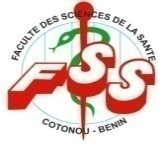 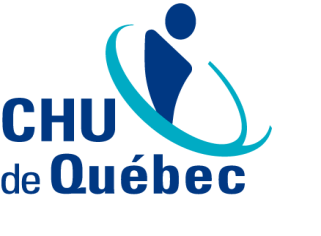 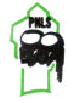 Centre de Recherche du CHU	Programme national de luttecontre de Québec 						le sida et les IST (PNLS-IST)                        Ministère de la santé du Bénin   Volet«Traitement antirétroviral précoce comme méthode de  prévention de l’infection à VIH »Commanditaire:	Fondation  « Bill & Melinda Gates », Seattle USAInstitution d’exécution : CHU de Québec (Canada)Site de l’étude : Le Grand Cotonou (Ville de Cotonou et banlieues)Clinique servant de base à l’étude : Dispensaire IST (DIST), Centre de santé de Cotonou 1Titre du projet:Étude de démonstration du traitement antirétroviral précoce et de la prophylaxie pré-exposition comme méthodes de prévention de l’infection à VIH chez les femmes travailleuses du sexe à Cotonou, BéninRang de la visite de suivi: 14 j /__/ M3/__/  M6/__/ M9/__/ M12/__/ M15/__/ M18 /__/M21/__/ M24/__/ Visite non programmée/__/ Visite finale /__/*  Si visite non programmée, préciser le motif :Date de la visite courante /___/___/(j) /___/___/ (m) /___/___/ (an)IENQ: Initiales de l’enquêteur /___/___/___/    Numérod’identification   /__/__/__/__/__/   Numérode dépistage/__/__/ /__/Numéro d’enregistrement TS/ __/___/-/ __/___/___/___/ Numéro de recrutement / ___ /___/___/___/    I. Informations d’ordre général I. Informations d’ordre général I. Informations d’ordre général I. Informations d’ordre général I. Informations d’ordre général I. Informations d’ordre général I. Informations d’ordre général I. Informations d’ordre général No.No.QuestionsQuestionsRéponses Réponses Réponses Aller àQ101Q101Consommez-vous actuellement de l’alcool ?Consommez-vous actuellement de l’alcool ?|__| 	Oui 1Non 2   |__| 	Oui 1Non 2   |__| 	Oui 1Non 2   → Q105Q102Q102Quel(s) type(s) d’alcool consommez-vous ?*Si autre, précisez Quel(s) type(s) d’alcool consommez-vous ?*Si autre, précisez |__| 	Liqueur 1Bière 2Vin 3Autre 4_______________________________|__| 	Liqueur 1Bière 2Vin 3Autre 4_______________________________|__| 	Liqueur 1Bière 2Vin 3Autre 4_______________________________Q103Q103En moyenne, combien de consommations d’alcool prenez-vous par jour ?Une consommation=- soit 30 ml de liqueur- soit une petite bouteille de bière-soit un verre de vin de 125 mlEn moyenne, combien de consommations d’alcool prenez-vous par jour ?Une consommation=- soit 30 ml de liqueur- soit une petite bouteille de bière-soit un verre de vin de 125 mlEn moyenne, combien de consommations d’alcool prenez-vous par jour ?Une consommation=- soit 30 ml de liqueur- soit une petite bouteille de bière-soit un verre de vin de 125 ml/__/__/     (Quantité/jour)OU/__/__/     (Quantité/semaine)OU/__/__/     (Quantité/mois)/__/__/     (Quantité/jour)OU/__/__/     (Quantité/semaine)OU/__/__/     (Quantité/mois)Q104Q104Avez-vous consommé de l’alcool au cours des 4 derniers jours ?*Si non, indiquer le nombre approximatif de jours écoulés depuis votre dernière consommation d’alcoolAvez-vous consommé de l’alcool au cours des 4 derniers jours ?*Si non, indiquer le nombre approximatif de jours écoulés depuis votre dernière consommation d’alcoolAvez-vous consommé de l’alcool au cours des 4 derniers jours ?*Si non, indiquer le nombre approximatif de jours écoulés depuis votre dernière consommation d’alcoolAvez-vous consommé de l’alcool au cours des 4 derniers jours ?*Si non, indiquer le nombre approximatif de jours écoulés depuis votre dernière consommation d’alcool|__|                               Oui 1Non 2  /__/__/__/ (jours)Q105Q105Avez-vous consommé de la drogue au cours des 3 derniers mois ?Avez-vous consommé de la drogue au cours des 3 derniers mois ?|__|	Oui 1  Non 2|__|	Oui 1  Non 2|__|	Oui 1  Non 2→ Q109Q106Q106Quel type de drogueQuel type de drogue|__|        Marijuana (Ganja, tabà,)        1         Cocaïne (Gbannan, Agban)   2        Héroïne                                   3         Opiacés médicamenteux         4        Autre, Préciser _________     5|__|        Marijuana (Ganja, tabà,)        1         Cocaïne (Gbannan, Agban)   2        Héroïne                                   3         Opiacés médicamenteux         4        Autre, Préciser _________     5|__|        Marijuana (Ganja, tabà,)        1         Cocaïne (Gbannan, Agban)   2        Héroïne                                   3         Opiacés médicamenteux         4        Autre, Préciser _________     5Q107Q107Parmi les drogues que vous avez utilisées, il y en a-t-elles que vous avez injectées ?Parmi les drogues que vous avez utilisées, il y en a-t-elles que vous avez injectées ?|__|	Oui 1  Non 2|__|	Oui 1  Non 2|__|	Oui 1  Non 2→ Q109Q108Q108Quel type de seringue avez –vous utilisée pour l’injection de la drogue?Quel type de seringue avez –vous utilisée pour l’injection de la drogue?|__|     Seringue neuve ………………………1Seringue usagée (uniquement pour soi).......................................................2Seringue usagée (utilisée encore par quelqu’un d’autre)……………………3 |__|     Seringue neuve ………………………1Seringue usagée (uniquement pour soi).......................................................2Seringue usagée (utilisée encore par quelqu’un d’autre)……………………3 |__|     Seringue neuve ………………………1Seringue usagée (uniquement pour soi).......................................................2Seringue usagée (utilisée encore par quelqu’un d’autre)……………………3 Q109Avez-vous l’habitude de faire des douches vaginales ?*Si oui, précisez la fréquence Avez-vous l’habitude de faire des douches vaginales ?*Si oui, précisez la fréquence |__|                                                 Oui 1Non 2  /__/__/ (par jour) ou /__/__/ (par semaine)|__|                                                 Oui 1Non 2  /__/__/ (par jour) ou /__/__/ (par semaine)|__|                                                 Oui 1Non 2  /__/__/ (par jour) ou /__/__/ (par semaine)|__|                                                 Oui 1Non 2  /__/__/ (par jour) ou /__/__/ (par semaine)→ Q114Q110Avez-vous fait au moins une douche vaginale au cours des 2 derniers jours ?*Si oui, précisez la fréquence   Avez-vous fait au moins une douche vaginale au cours des 2 derniers jours ?*Si oui, précisez la fréquence   |__|                                                 Oui 1Non 2 /__/__/ (par jour) ou /__/__/ (sur 2 jours)|__|                                                 Oui 1Non 2 /__/__/ (par jour) ou /__/__/ (sur 2 jours)|__|                                                 Oui 1Non 2 /__/__/ (par jour) ou /__/__/ (sur 2 jours)|__|                                                 Oui 1Non 2 /__/__/ (par jour) ou /__/__/ (sur 2 jours)Filtre : Si visite de suivi M3-M9-M15-M21 Aller à la question Q111Filtre : Si visite de suivi M3-M9-M15-M21 Aller à la question Q111Filtre : Si visite de suivi M3-M9-M15-M21 Aller à la question Q111Filtre : Si visite de suivi M3-M9-M15-M21 Aller à la question Q111Q110aAvez-vous fait au moins une douche vaginale au cours des 7 derniers jours ?*Si oui, précisez la fréquence    |__|                                                 Oui 1                                                      Non 2 /__/__/ (par jour) ou /__/__/ (sur 7 jours)Q111Avez-vous fait au moins une douche vaginale au cours des 14 derniers jours ?*Si oui, précisez la fréquence   |__|                                                 Oui 1Non 2  /__/__/ (par jour) ou /__/__/ (par  semaine)Q112Quel type de douche faites-vous habituellement ?|__|  Douche superficielle (vulvaire seulement)  …………………………..1Douche profonde (injection de liquide dans le vagin avec nettoyage aux doigts)……………………………… 2Q113Quand avez-vous fait votre dernière douche vaginale ?*Interviewer, indiquez le nombre de jours précédant la visite (si ce jour-là même, indiquez 00 dans la case de réponse)/__/__/ (jours précédant la visite)Q114Existe-t-il des circonstances particulières dans lesquelles vous faites la douche vaginale ?Après rapport sexuel …………….|__|Après chaque bain ………………|__|Lorsque je sens des pertes abondantes …………………|__|Q115Utilisez-vous un liquide spécifique pour vos douches vaginales ?Si oui, précisez-le ?  |__|	Oui 1                                                      Non 2________________________________________________________________________________________________Q116Êtes-vous actuellement en menstruation ?|__|	Oui 1                                                      Non 2Q117Quand avez-vous eu vos dernières menstruations ?Combien de jour ont-elles duré ?/__/__/ (semaines) et/__/__/ (jours)/__/__/ (jours)Q118En général, quelle est la durée de votre cycle mensuel ?*Enquêteur, si cycle irrégulier, estimez avec la femme une durée moyenne/__/__/ (jours) Q119Généralement, combien de jours durent vos menstruations ? /__/__/ (jours)II. Comportements sexuels et port du condomII. Comportements sexuels et port du condomII. Comportements sexuels et port du condomII. Comportements sexuels et port du condomQ201Avez-vous déjà assisté à une démonstration sur l’utilisation du condom ?*  Si oui, préciser la date de la dernière fois que l’enquêtée a assisté à cette démonstration?[__|                                      Oui                 1                                      Non                2                                      Ne sait pas     8                                                                                  (* mettre 8 dans chaque casier)Jour      /__/__/Mois      /__/__/Année /__/__//__/__/ Q202Combien de clients avez-vous eus au cours des deux derniers jours ?/___/___/(Nombre)Si 0→ Q206aQ203Combien de ces clients étaient nouveaux ?/___/___/  (Nombre)Ne sait pas 88Q204Combien de fois avez-vous eu de rapports sexuels vaginaux avec des clients au cours des 2 derniers jours ?                     /___/___/ (Nombre)                                                               Ne sait pas 88                                                                                      Q205Au cours des 2 derniers jours, pour combien de ces rapports sexuels vaginaux  avez-vous utilisé le condom avec vos clients?                                     /___/___/(Nombre)                                                                        Ne sait pas 88                                                                                      	Si 0→ Q206aQ206Lors des rapports sexuels au cours des 2 derniers jours avec vos clients, un/le condom s’est-il/___/	Déchiré pendant les rapports 1Enlevé avant la fin des rapports 2Maintenu en place tout le temps 3	Ne sait pas 8Filtre : Si visite de suivi M3-M9-M15-M21 Aller à la question Q207Filtre : Si visite de suivi M3-M9-M15-M21 Aller à la question Q207Filtre : Si visite de suivi M3-M9-M15-M21 Aller à la question Q207Filtre : Si visite de suivi M3-M9-M15-M21 Aller à la question Q207Q206aCombien de clients avez-vous eus au cours des 7 derniers jours ?/___/___/(Nombre)Si 0→ Q207	Q206bCombien de ces clients étaient nouveaux ?/___/___/  (Nombre)Ne sait pas 88Q206cCombien de fois avez-vous eu de rapports sexuels vaginaux avec des clients au cours des 7 derniers jours ?                     /___/___/ (Nombre)                                                               Ne sait pas 88                                                                                      Q206dAu cours des 7 derniers jours, pour combien de ces rapports sexuels vaginaux  avez-vous utilisé le condom avec vos clients?                                     /___/___/(Nombre)                                                                        Ne sait pas 88                                                                                      	Si 0→ Q207Q206eLors des rapports sexuels au cours des 7 derniers jours avec vos clients, un/le condom s’est-il/___/	Déchiré pendant les rapports 1Enlevé avant la fin des rapports 2Maintenu en place tout le temps 3	Ne sait pas 8Q207Combien de clients avez –vous eus au cours des 14 derniers jours ?*Aider l’enquêtée en allant par exemple semaine par semaine	/___/___/(Nombre)                                                  Si 00                                     Ne sait pas    88→ Q211Q208Combien de ces clients étaient  nouveaux ?/___/___/  (Nombre)                                                                    Ne sait pas     88Q209Q209Au cours des 14 derniers jours, à quelle fréquence avez-vous utilisé le condom avec vos clients ?Au cours des 14 derniers jours, à quelle fréquence avez-vous utilisé le condom avec vos clients ?Au cours des 14 derniers jours, à quelle fréquence avez-vous utilisé le condom avec vos clients ?Au cours des 14 derniers jours, à quelle fréquence avez-vous utilisé le condom avec vos clients ?/___/ 	Jamais 0Moins de la moitié du temps 1Au moins la moitié du temps 2	Tout le temps 3/___/ 	Jamais 0Moins de la moitié du temps 1Au moins la moitié du temps 2	Tout le temps 3/___/ 	Jamais 0Moins de la moitié du temps 1Au moins la moitié du temps 2	Tout le temps 3/___/ 	Jamais 0Moins de la moitié du temps 1Au moins la moitié du temps 2	Tout le temps 3→ Q211→ Q211→ Q211Q210Q210Lors des rapports sexuels au cours des 14 derniers jours avec vos clients, un/le condom s’est-ilLors des rapports sexuels au cours des 14 derniers jours avec vos clients, un/le condom s’est-ilLors des rapports sexuels au cours des 14 derniers jours avec vos clients, un/le condom s’est-ilLors des rapports sexuels au cours des 14 derniers jours avec vos clients, un/le condom s’est-ilDéchiré pendant les rapports 1Enlevé avant la fin des rapports 2Maintenu en place tout le temps 3/___/   	Ne sait pas 8Déchiré pendant les rapports 1Enlevé avant la fin des rapports 2Maintenu en place tout le temps 3/___/   	Ne sait pas 8Déchiré pendant les rapports 1Enlevé avant la fin des rapports 2Maintenu en place tout le temps 3/___/   	Ne sait pas 8Déchiré pendant les rapports 1Enlevé avant la fin des rapports 2Maintenu en place tout le temps 3/___/   	Ne sait pas 8*À présent, parlons un peu plus en détail de vos trois derniers clients*À présent, parlons un peu plus en détail de vos trois derniers clients*À présent, parlons un peu plus en détail de vos trois derniers clients*À présent, parlons un peu plus en détail de vos trois derniers clients*À présent, parlons un peu plus en détail de vos trois derniers clients*À présent, parlons un peu plus en détail de vos trois derniers clients*À présent, parlons un peu plus en détail de vos trois derniers clients*À présent, parlons un peu plus en détail de vos trois derniers clientsQ211Q211Combien avez-vous perçu pour le rapport sexuel que vous avez eu avec votre dernier client ?Combien avez-vous perçu pour le rapport sexuel que vous avez eu avec votre dernier client ?Combien avez-vous perçu pour le rapport sexuel que vous avez eu avec votre dernier client ?Combien avez-vous perçu pour le rapport sexuel que vous avez eu avec votre dernier client ?/___/___/___/___/___/ F CFA/___/___/___/___/___/ F CFA/___/___/___/___/___/ F CFA/___/___/___/___/___/ F CFAQ212Q212Lors du rapport sexuel avec votre dernier client avez-vous utilisé un condom ?Lors du rapport sexuel avec votre dernier client avez-vous utilisé un condom ?Lors du rapport sexuel avec votre dernier client avez-vous utilisé un condom ?Lors du rapport sexuel avec votre dernier client avez-vous utilisé un condom ?Oui 1Non 2/___/	Ne sait pas 8Oui 1Non 2/___/	Ne sait pas 8Oui 1Non 2/___/	Ne sait pas 8Oui 1Non 2/___/	Ne sait pas 8→ Q214→ Q215→ Q214→ Q215→ Q214→ Q215Q213Q213Lors de ce rapport sexuel avec votre dernier client, le condom s’est-ilLors de ce rapport sexuel avec votre dernier client, le condom s’est-ilLors de ce rapport sexuel avec votre dernier client, le condom s’est-ilLors de ce rapport sexuel avec votre dernier client, le condom s’est-ilDéchiré pendant les rapports 1Enlevé avant la fin des rapports 2Maintenu en place tout le temps 3/___/	Ne sait pas 8Déchiré pendant les rapports 1Enlevé avant la fin des rapports 2Maintenu en place tout le temps 3/___/	Ne sait pas 8Déchiré pendant les rapports 1Enlevé avant la fin des rapports 2Maintenu en place tout le temps 3/___/	Ne sait pas 8Déchiré pendant les rapports 1Enlevé avant la fin des rapports 2Maintenu en place tout le temps 3/___/	Ne sait pas 8     → Q215     → Q215     → Q215Q214Lors du rapport sexuel avec votre dernier client, voudriez-vous bien nous dire pourquoi vous n’avez pas utilisé un condom ?*Si l’enquêtée n’avait pas proposé le condom au client (6), lui en demander gentiment les raisons.*Si autre raison (7) préciserLors du rapport sexuel avec votre dernier client, voudriez-vous bien nous dire pourquoi vous n’avez pas utilisé un condom ?*Si l’enquêtée n’avait pas proposé le condom au client (6), lui en demander gentiment les raisons.*Si autre raison (7) préciserLors du rapport sexuel avec votre dernier client, voudriez-vous bien nous dire pourquoi vous n’avez pas utilisé un condom ?*Si l’enquêtée n’avait pas proposé le condom au client (6), lui en demander gentiment les raisons.*Si autre raison (7) préciserLors du rapport sexuel avec votre dernier client, voudriez-vous bien nous dire pourquoi vous n’avez pas utilisé un condom ?*Si l’enquêtée n’avait pas proposé le condom au client (6), lui en demander gentiment les raisons.*Si autre raison (7) préciserJe n’avais plus de condom 1Le condom me fait mal 2Le condom ne me donne pas de plaisir 3Le client a refusé le condom 4Le client ne m’a pas proposé le condom 5Je n’ai pas proposé le condom au client 6Autre raison 7_________________________________________________________ /___/	                            Ne sait pas           8Je n’avais plus de condom 1Le condom me fait mal 2Le condom ne me donne pas de plaisir 3Le client a refusé le condom 4Le client ne m’a pas proposé le condom 5Je n’ai pas proposé le condom au client 6Autre raison 7_________________________________________________________ /___/	                            Ne sait pas           8Je n’avais plus de condom 1Le condom me fait mal 2Le condom ne me donne pas de plaisir 3Le client a refusé le condom 4Le client ne m’a pas proposé le condom 5Je n’ai pas proposé le condom au client 6Autre raison 7_________________________________________________________ /___/	                            Ne sait pas           8Je n’avais plus de condom 1Le condom me fait mal 2Le condom ne me donne pas de plaisir 3Le client a refusé le condom 4Le client ne m’a pas proposé le condom 5Je n’ai pas proposé le condom au client 6Autre raison 7_________________________________________________________ /___/	                            Ne sait pas           8Je n’avais plus de condom 1Le condom me fait mal 2Le condom ne me donne pas de plaisir 3Le client a refusé le condom 4Le client ne m’a pas proposé le condom 5Je n’ai pas proposé le condom au client 6Autre raison 7_________________________________________________________ /___/	                            Ne sait pas           8Q215Combien avez-vous perçu pour le rapport sexuel que vous avez eu avec votre avant-dernier client ?Combien avez-vous perçu pour le rapport sexuel que vous avez eu avec votre avant-dernier client ?Combien avez-vous perçu pour le rapport sexuel que vous avez eu avec votre avant-dernier client ?Combien avez-vous perçu pour le rapport sexuel que vous avez eu avec votre avant-dernier client ?/___/___/___/___/___/ F CFA/___/___/___/___/___/ F CFA/___/___/___/___/___/ F CFA/___/___/___/___/___/ F CFA/___/___/___/___/___/ F CFAQ216Lors du rapport sexuel avec votre avant-dernier client avez-vous utilisé un condom ?Lors du rapport sexuel avec votre avant-dernier client avez-vous utilisé un condom ?Lors du rapport sexuel avec votre avant-dernier client avez-vous utilisé un condom ?Lors du rapport sexuel avec votre avant-dernier client avez-vous utilisé un condom ?Oui 1Non 2/___/	Ne sait pas 8Oui 1Non 2/___/	Ne sait pas 8Oui 1Non 2/___/	Ne sait pas 8Oui 1Non 2/___/	Ne sait pas 8Oui 1Non 2/___/	Ne sait pas 8→ Q218→ Q219→ Q218→ Q219→ Q218→ Q219Q217Lors de ce rapport sexuel avec votre avant-dernier client, le condom s’est-ilLors de ce rapport sexuel avec votre avant-dernier client, le condom s’est-ilLors de ce rapport sexuel avec votre avant-dernier client, le condom s’est-ilLors de ce rapport sexuel avec votre avant-dernier client, le condom s’est-ilDéchiré pendant les rapports 1Enlevé avant la fin des rapports 2Maintenu en place tout le temps 3/___/	Ne sait pas 8Déchiré pendant les rapports 1Enlevé avant la fin des rapports 2Maintenu en place tout le temps 3/___/	Ne sait pas 8Déchiré pendant les rapports 1Enlevé avant la fin des rapports 2Maintenu en place tout le temps 3/___/	Ne sait pas 8Déchiré pendant les rapports 1Enlevé avant la fin des rapports 2Maintenu en place tout le temps 3/___/	Ne sait pas 8Déchiré pendant les rapports 1Enlevé avant la fin des rapports 2Maintenu en place tout le temps 3/___/	Ne sait pas 8     → 219     → 219     → 219Q218Lors du rapport sexuel avec votre avant-dernier client, voudriez-vous bien nous dire pourquoi vous n’avez pas utilisé un condom ?*Si l’enquêtée n’avait pas proposé le condom au client (6), lui en demander gentiment les raisons.*Si autre raison (7) préciserLors du rapport sexuel avec votre avant-dernier client, voudriez-vous bien nous dire pourquoi vous n’avez pas utilisé un condom ?*Si l’enquêtée n’avait pas proposé le condom au client (6), lui en demander gentiment les raisons.*Si autre raison (7) préciserLors du rapport sexuel avec votre avant-dernier client, voudriez-vous bien nous dire pourquoi vous n’avez pas utilisé un condom ?*Si l’enquêtée n’avait pas proposé le condom au client (6), lui en demander gentiment les raisons.*Si autre raison (7) préciserLors du rapport sexuel avec votre avant-dernier client, voudriez-vous bien nous dire pourquoi vous n’avez pas utilisé un condom ?*Si l’enquêtée n’avait pas proposé le condom au client (6), lui en demander gentiment les raisons.*Si autre raison (7) préciserJe n’avais plus de condom 1Le condom me fait mal 2  Le condom ne me donne pas de plaisir 3Le client a refusé le condom 4Le client ne m’a pas proposé le condom 5Je n’ai pas proposé le condom au client 6Autre raison 7_________________________________________________________ /___/	                       Ne sait pas     8Je n’avais plus de condom 1Le condom me fait mal 2  Le condom ne me donne pas de plaisir 3Le client a refusé le condom 4Le client ne m’a pas proposé le condom 5Je n’ai pas proposé le condom au client 6Autre raison 7_________________________________________________________ /___/	                       Ne sait pas     8Je n’avais plus de condom 1Le condom me fait mal 2  Le condom ne me donne pas de plaisir 3Le client a refusé le condom 4Le client ne m’a pas proposé le condom 5Je n’ai pas proposé le condom au client 6Autre raison 7_________________________________________________________ /___/	                       Ne sait pas     8Je n’avais plus de condom 1Le condom me fait mal 2  Le condom ne me donne pas de plaisir 3Le client a refusé le condom 4Le client ne m’a pas proposé le condom 5Je n’ai pas proposé le condom au client 6Autre raison 7_________________________________________________________ /___/	                       Ne sait pas     8Je n’avais plus de condom 1Le condom me fait mal 2  Le condom ne me donne pas de plaisir 3Le client a refusé le condom 4Le client ne m’a pas proposé le condom 5Je n’ai pas proposé le condom au client 6Autre raison 7_________________________________________________________ /___/	                       Ne sait pas     8Q219 Combien avez-vous perçu pour le rapport sexuel que vous avez eu avec votre client ayant précédé l’avant-dernier ?Combien avez-vous perçu pour le rapport sexuel que vous avez eu avec votre client ayant précédé l’avant-dernier ?Combien avez-vous perçu pour le rapport sexuel que vous avez eu avec votre client ayant précédé l’avant-dernier ?Combien avez-vous perçu pour le rapport sexuel que vous avez eu avec votre client ayant précédé l’avant-dernier ?/___/___/___/___/___/ F CFA/___/___/___/___/___/ F CFA/___/___/___/___/___/ F CFA/___/___/___/___/___/ F CFA/___/___/___/___/___/ F CFAQ220 Lors du rapport sexuel avec votre client ayant précédé l’avant-dernier,  avez-vous utilisé un condom ?Lors du rapport sexuel avec votre client ayant précédé l’avant-dernier,  avez-vous utilisé un condom ?Lors du rapport sexuel avec votre client ayant précédé l’avant-dernier,  avez-vous utilisé un condom ?Lors du rapport sexuel avec votre client ayant précédé l’avant-dernier,  avez-vous utilisé un condom ?Oui 1Non 2/___/	Ne sait pas 8Oui 1Non 2/___/	Ne sait pas 8Oui 1Non 2/___/	Ne sait pas 8Oui 1Non 2/___/	Ne sait pas 8Oui 1Non 2/___/	Ne sait pas 8→ Q222→ Q223→ Q222→ Q223→ Q222→ Q223Q221 Lors du rapport sexuel avec votre client ayant précédé l’avant-dernier, le condom s’est-ilLors du rapport sexuel avec votre client ayant précédé l’avant-dernier, le condom s’est-ilLors du rapport sexuel avec votre client ayant précédé l’avant-dernier, le condom s’est-ilLors du rapport sexuel avec votre client ayant précédé l’avant-dernier, le condom s’est-ilDéchiré pendant les rapports 1Enlevé avant la fin des rapports 2Maintenu en place tout le temps 3/___/	Ne sait pas 8Déchiré pendant les rapports 1Enlevé avant la fin des rapports 2Maintenu en place tout le temps 3/___/	Ne sait pas 8Déchiré pendant les rapports 1Enlevé avant la fin des rapports 2Maintenu en place tout le temps 3/___/	Ne sait pas 8Déchiré pendant les rapports 1Enlevé avant la fin des rapports 2Maintenu en place tout le temps 3/___/	Ne sait pas 8Déchiré pendant les rapports 1Enlevé avant la fin des rapports 2Maintenu en place tout le temps 3/___/	Ne sait pas 8     → Q223     → Q223     → Q223Q222Lors du rapport sexuel avec votre client ayant précédé l’avant-dernier, voudriez-vous bien nous dire pourquoi vous n’avez pas utilisé un condom ?*Si l’enquêtée n’avait pas proposé le condom au client (6), lui en demander gentiment les raisons.*Si autre raison (7) préciserLors du rapport sexuel avec votre client ayant précédé l’avant-dernier, voudriez-vous bien nous dire pourquoi vous n’avez pas utilisé un condom ?*Si l’enquêtée n’avait pas proposé le condom au client (6), lui en demander gentiment les raisons.*Si autre raison (7) préciserLors du rapport sexuel avec votre client ayant précédé l’avant-dernier, voudriez-vous bien nous dire pourquoi vous n’avez pas utilisé un condom ?*Si l’enquêtée n’avait pas proposé le condom au client (6), lui en demander gentiment les raisons.*Si autre raison (7) préciserLors du rapport sexuel avec votre client ayant précédé l’avant-dernier, voudriez-vous bien nous dire pourquoi vous n’avez pas utilisé un condom ?*Si l’enquêtée n’avait pas proposé le condom au client (6), lui en demander gentiment les raisons.*Si autre raison (7) préciserJe n’avais plus de condom 1Le condom me fait mal 2Le condom ne me donne pas de plaisir 3Le client a refusé le condom 4Le client ne m’a pas proposé le condom 5Je n’ai pas proposé le condom au client 6Autre raison 7_________________________________________________________ /___/	                         Ne sait pas           8Je n’avais plus de condom 1Le condom me fait mal 2Le condom ne me donne pas de plaisir 3Le client a refusé le condom 4Le client ne m’a pas proposé le condom 5Je n’ai pas proposé le condom au client 6Autre raison 7_________________________________________________________ /___/	                         Ne sait pas           8Je n’avais plus de condom 1Le condom me fait mal 2Le condom ne me donne pas de plaisir 3Le client a refusé le condom 4Le client ne m’a pas proposé le condom 5Je n’ai pas proposé le condom au client 6Autre raison 7_________________________________________________________ /___/	                         Ne sait pas           8Je n’avais plus de condom 1Le condom me fait mal 2Le condom ne me donne pas de plaisir 3Le client a refusé le condom 4Le client ne m’a pas proposé le condom 5Je n’ai pas proposé le condom au client 6Autre raison 7_________________________________________________________ /___/	                         Ne sait pas           8Je n’avais plus de condom 1Le condom me fait mal 2Le condom ne me donne pas de plaisir 3Le client a refusé le condom 4Le client ne m’a pas proposé le condom 5Je n’ai pas proposé le condom au client 6Autre raison 7_________________________________________________________ /___/	                         Ne sait pas           8Q223Avez-vous eu au cours des 12 derniers mois un mari/concubin/petit ami? Avez-vous eu au cours des 12 derniers mois un mari/concubin/petit ami? Avez-vous eu au cours des 12 derniers mois un mari/concubin/petit ami? Avez-vous eu au cours des 12 derniers mois un mari/concubin/petit ami? Avez-vous eu au cours des 12 derniers mois un mari/concubin/petit ami? Avez-vous eu au cours des 12 derniers mois un mari/concubin/petit ami? [__|	                      Oui            1                                         Non           2            [__|	                      Oui            1                                         Non           2            [__|	                      Oui            1                                         Non           2            → Q233→ Q233→ Q233Q224Combien de fois avez-vous eu de rapports sexuels vaginaux avec votre mari/concubin/petit ami  au cours des 2 derniers jours ?Combien de fois avez-vous eu de rapports sexuels vaginaux avec votre mari/concubin/petit ami  au cours des 2 derniers jours ?Combien de fois avez-vous eu de rapports sexuels vaginaux avec votre mari/concubin/petit ami  au cours des 2 derniers jours ?Combien de fois avez-vous eu de rapports sexuels vaginaux avec votre mari/concubin/petit ami  au cours des 2 derniers jours ?Combien de fois avez-vous eu de rapports sexuels vaginaux avec votre mari/concubin/petit ami  au cours des 2 derniers jours ?Combien de fois avez-vous eu de rapports sexuels vaginaux avec votre mari/concubin/petit ami  au cours des 2 derniers jours ?/___/___/ (Nombre)                      Ne sait pas   88Si 0                                                                                  /___/___/ (Nombre)                      Ne sait pas   88Si 0                                                                                  /___/___/ (Nombre)                      Ne sait pas   88Si 0                                                                                  → Q226a→ Q226a→ Q226aQ225Au cours des 2 derniers jours, pour combien de ces rapports sexuels vaginaux  avez-vous utilisé le condom avec votre mari/concubin/petit ami ?Au cours des 2 derniers jours, pour combien de ces rapports sexuels vaginaux  avez-vous utilisé le condom avec votre mari/concubin/petit ami ?Au cours des 2 derniers jours, pour combien de ces rapports sexuels vaginaux  avez-vous utilisé le condom avec votre mari/concubin/petit ami ?Au cours des 2 derniers jours, pour combien de ces rapports sexuels vaginaux  avez-vous utilisé le condom avec votre mari/concubin/petit ami ?Au cours des 2 derniers jours, pour combien de ces rapports sexuels vaginaux  avez-vous utilisé le condom avec votre mari/concubin/petit ami ?Au cours des 2 derniers jours, pour combien de ces rapports sexuels vaginaux  avez-vous utilisé le condom avec votre mari/concubin/petit ami ? /___/___/(Nombre)                                                      Ne sait pas   88                                                                           Si 0 /___/___/(Nombre)                                                      Ne sait pas   88                                                                           Si 0 /___/___/(Nombre)                                                      Ne sait pas   88                                                                           Si 0→ Q226a→ Q226a→ Q226aQ226Lors des rapports sexuels au cours des 2 derniers jours avec votre mari/concubin/petit ami, un/le condom s’est-ilLors des rapports sexuels au cours des 2 derniers jours avec votre mari/concubin/petit ami, un/le condom s’est-ilLors des rapports sexuels au cours des 2 derniers jours avec votre mari/concubin/petit ami, un/le condom s’est-il/___/	Déchiré pendant les rapports       1Enlevé avant la fin des rapports 2Maintenu en place tout le temps 3	      Ne sait pas                                   8/___/	Déchiré pendant les rapports       1Enlevé avant la fin des rapports 2Maintenu en place tout le temps 3	      Ne sait pas                                   8/___/	Déchiré pendant les rapports       1Enlevé avant la fin des rapports 2Maintenu en place tout le temps 3	      Ne sait pas                                   8/___/	Déchiré pendant les rapports       1Enlevé avant la fin des rapports 2Maintenu en place tout le temps 3	      Ne sait pas                                   8/___/	Déchiré pendant les rapports       1Enlevé avant la fin des rapports 2Maintenu en place tout le temps 3	      Ne sait pas                                   8Filtre : Si visite de suivi M3-M9-M15-M21 Aller à la question Q227Filtre : Si visite de suivi M3-M9-M15-M21 Aller à la question Q227Filtre : Si visite de suivi M3-M9-M15-M21 Aller à la question Q227Filtre : Si visite de suivi M3-M9-M15-M21 Aller à la question Q227Filtre : Si visite de suivi M3-M9-M15-M21 Aller à la question Q227Filtre : Si visite de suivi M3-M9-M15-M21 Aller à la question Q227Filtre : Si visite de suivi M3-M9-M15-M21 Aller à la question Q227Filtre : Si visite de suivi M3-M9-M15-M21 Aller à la question Q227Filtre : Si visite de suivi M3-M9-M15-M21 Aller à la question Q227Filtre : Si visite de suivi M3-M9-M15-M21 Aller à la question Q227Filtre : Si visite de suivi M3-M9-M15-M21 Aller à la question Q227Filtre : Si visite de suivi M3-M9-M15-M21 Aller à la question Q227Filtre : Si visite de suivi M3-M9-M15-M21 Aller à la question Q227Q226aCombien de fois avez-vous eu de rapports sexuels vaginaux avec votre mari/concubin/petit ami  au cours des 7 derniers jours ?Combien de fois avez-vous eu de rapports sexuels vaginaux avec votre mari/concubin/petit ami  au cours des 7 derniers jours ?Combien de fois avez-vous eu de rapports sexuels vaginaux avec votre mari/concubin/petit ami  au cours des 7 derniers jours ?/___/___/ (Nombre)                      Ne sait pas   88Si 0                                                                                  /___/___/ (Nombre)                      Ne sait pas   88Si 0                                                                                  /___/___/ (Nombre)                      Ne sait pas   88Si 0                                                                                  /___/___/ (Nombre)                      Ne sait pas   88Si 0                                                                                  /___/___/ (Nombre)                      Ne sait pas   88Si 0                                                                                  → Q227→ Q227→ Q227→ Q227Q226bAu cours des 7 derniers jours, pour combien de ces rapports sexuels vaginaux  avez-vous utilisé le condom avec votre mari/concubin/petit ami ?Au cours des 7 derniers jours, pour combien de ces rapports sexuels vaginaux  avez-vous utilisé le condom avec votre mari/concubin/petit ami ?Au cours des 7 derniers jours, pour combien de ces rapports sexuels vaginaux  avez-vous utilisé le condom avec votre mari/concubin/petit ami ? /___/___/(Nombre)                                                      Ne sait pas 88                                                                           Si 0 /___/___/(Nombre)                                                      Ne sait pas 88                                                                           Si 0 /___/___/(Nombre)                                                      Ne sait pas 88                                                                           Si 0 /___/___/(Nombre)                                                      Ne sait pas 88                                                                           Si 0 /___/___/(Nombre)                                                      Ne sait pas 88                                                                           Si 0→ Q277→ Q277→ Q277→ Q277Q226cLors des rapports sexuels au cours des 7 derniers jours avec votre mari/concubin/petit ami, un/le condom s’est-ilLors des rapports sexuels au cours des 7 derniers jours avec votre mari/concubin/petit ami, un/le condom s’est-ilLors des rapports sexuels au cours des 7 derniers jours avec votre mari/concubin/petit ami, un/le condom s’est-il/___/	Déchiré pendant les rapports       1Enlevé avant la fin des rapports 2Maintenu en place tout le temps 3 Ne sait pas      8/___/	Déchiré pendant les rapports       1Enlevé avant la fin des rapports 2Maintenu en place tout le temps 3 Ne sait pas      8/___/	Déchiré pendant les rapports       1Enlevé avant la fin des rapports 2Maintenu en place tout le temps 3 Ne sait pas      8/___/	Déchiré pendant les rapports       1Enlevé avant la fin des rapports 2Maintenu en place tout le temps 3 Ne sait pas      8/___/	Déchiré pendant les rapports       1Enlevé avant la fin des rapports 2Maintenu en place tout le temps 3 Ne sait pas      8Q227Combien de fois avez-vous eu de rapports sexuels vaginaux avec votre mari/concubin/petit ami  au cours des 14 derniers jours ?Combien de fois avez-vous eu de rapports sexuels vaginaux avec votre mari/concubin/petit ami  au cours des 14 derniers jours ?Combien de fois avez-vous eu de rapports sexuels vaginaux avec votre mari/concubin/petit ami  au cours des 14 derniers jours ?/___/___/(Nombre)                                           Ne sait pas   88                                                          Si  0                                                                                   /___/___/(Nombre)                                           Ne sait pas   88                                                          Si  0                                                                                   /___/___/(Nombre)                                           Ne sait pas   88                                                          Si  0                                                                                   /___/___/(Nombre)                                           Ne sait pas   88                                                          Si  0                                                                                   /___/___/(Nombre)                                           Ne sait pas   88                                                          Si  0                                                                                   → Q230→ Q230→ Q230→ Q230Q228Au cours des 14 derniers jours, à quelle fréquence avez-vous utilisé le condom avec votre mari/concubin/petit ami ?Au cours des 14 derniers jours, à quelle fréquence avez-vous utilisé le condom avec votre mari/concubin/petit ami ?Au cours des 14 derniers jours, à quelle fréquence avez-vous utilisé le condom avec votre mari/concubin/petit ami ?/___/    Jamais                                           0	Moins de la moitié du temps       1	 Au moins la moitié du temps       2            Tout le temps                                3/___/    Jamais                                           0	Moins de la moitié du temps       1	 Au moins la moitié du temps       2            Tout le temps                                3/___/    Jamais                                           0	Moins de la moitié du temps       1	 Au moins la moitié du temps       2            Tout le temps                                3/___/    Jamais                                           0	Moins de la moitié du temps       1	 Au moins la moitié du temps       2            Tout le temps                                3/___/    Jamais                                           0	Moins de la moitié du temps       1	 Au moins la moitié du temps       2            Tout le temps                                3/___/    Jamais                                           0	Moins de la moitié du temps       1	 Au moins la moitié du temps       2            Tout le temps                                3/___/    Jamais                                           0	Moins de la moitié du temps       1	 Au moins la moitié du temps       2            Tout le temps                                3→ Q230→ Q230Q229Lors des rapports sexuels au cours des 14 derniers jours avec votre mari/concubin/petit ami, un/le condom s’est-ilLors des rapports sexuels au cours des 14 derniers jours avec votre mari/concubin/petit ami, un/le condom s’est-ilLors des rapports sexuels au cours des 14 derniers jours avec votre mari/concubin/petit ami, un/le condom s’est-il/___/	 Déchiré pendant les rapports       1	Enlevé avant la fin des rapports   2	Maintenu en place tout le temps   3            Ne sait pas                                     8/___/	 Déchiré pendant les rapports       1	Enlevé avant la fin des rapports   2	Maintenu en place tout le temps   3            Ne sait pas                                     8/___/	 Déchiré pendant les rapports       1	Enlevé avant la fin des rapports   2	Maintenu en place tout le temps   3            Ne sait pas                                     8/___/	 Déchiré pendant les rapports       1	Enlevé avant la fin des rapports   2	Maintenu en place tout le temps   3            Ne sait pas                                     8/___/	 Déchiré pendant les rapports       1	Enlevé avant la fin des rapports   2	Maintenu en place tout le temps   3            Ne sait pas                                     8/___/	 Déchiré pendant les rapports       1	Enlevé avant la fin des rapports   2	Maintenu en place tout le temps   3            Ne sait pas                                     8/___/	 Déchiré pendant les rapports       1	Enlevé avant la fin des rapports   2	Maintenu en place tout le temps   3            Ne sait pas                                     8Q230Lors de votre dernier rapport sexuel avec votre mari/concubin/petit ami avez-vous utilisé un condom ?Lors de votre dernier rapport sexuel avec votre mari/concubin/petit ami avez-vous utilisé un condom ?Lors de votre dernier rapport sexuel avec votre mari/concubin/petit ami avez-vous utilisé un condom ?/___/	Oui 1Non 2	Ne sait pas   8/___/	Oui 1Non 2	Ne sait pas   8/___/	Oui 1Non 2	Ne sait pas   8/___/	Oui 1Non 2	Ne sait pas   8/___/	Oui 1Non 2	Ne sait pas   8/___/	Oui 1Non 2	Ne sait pas   8/___/	Oui 1Non 2	Ne sait pas   8→ Q232→ Q233→ Q232→ Q233Q231Lors de ce dernier rapport sexuel avec votre mari/concubin/petit ami, le condom s’est-il Lors de ce dernier rapport sexuel avec votre mari/concubin/petit ami, le condom s’est-il Lors de ce dernier rapport sexuel avec votre mari/concubin/petit ami, le condom s’est-il /___/	    Déchiré pendant les rapports     1Enlevé avant la fin des rapports 2Maintenu en place tout le temps 3              Ne sait pas                                   8/___/	    Déchiré pendant les rapports     1Enlevé avant la fin des rapports 2Maintenu en place tout le temps 3              Ne sait pas                                   8/___/	    Déchiré pendant les rapports     1Enlevé avant la fin des rapports 2Maintenu en place tout le temps 3              Ne sait pas                                   8/___/	    Déchiré pendant les rapports     1Enlevé avant la fin des rapports 2Maintenu en place tout le temps 3              Ne sait pas                                   8/___/	    Déchiré pendant les rapports     1Enlevé avant la fin des rapports 2Maintenu en place tout le temps 3              Ne sait pas                                   8/___/	    Déchiré pendant les rapports     1Enlevé avant la fin des rapports 2Maintenu en place tout le temps 3              Ne sait pas                                   8/___/	    Déchiré pendant les rapports     1Enlevé avant la fin des rapports 2Maintenu en place tout le temps 3              Ne sait pas                                   8     → Q233     → Q233Q232Lors de votre dernier rapport sexuel avec votre mari/concubin/petit ami, voudriez-vous bien nous dire pourquoi vous n’avez pas utilisé un condom ?*Si l’enquêtée n’avait pas proposé le condom au partenaire (6), lui en demander gentiment les raisons.*Si autre raison (7) préciserLors de votre dernier rapport sexuel avec votre mari/concubin/petit ami, voudriez-vous bien nous dire pourquoi vous n’avez pas utilisé un condom ?*Si l’enquêtée n’avait pas proposé le condom au partenaire (6), lui en demander gentiment les raisons.*Si autre raison (7) préciserJe n’avais plus de condom 1Le condom me fait mal 2Le condom ne me donne pas de plaisir 3Mon partenaire a refusé le condom 4Mon partenaire ne m’a pas proposé le condom 5Je n'ai pas proposé le condom à mon partenaire 6Autre raison 7_________________________________	                            Ne sait pas 8/___/Je n’avais plus de condom 1Le condom me fait mal 2Le condom ne me donne pas de plaisir 3Mon partenaire a refusé le condom 4Mon partenaire ne m’a pas proposé le condom 5Je n'ai pas proposé le condom à mon partenaire 6Autre raison 7_________________________________	                            Ne sait pas 8/___/Je n’avais plus de condom 1Le condom me fait mal 2Le condom ne me donne pas de plaisir 3Mon partenaire a refusé le condom 4Mon partenaire ne m’a pas proposé le condom 5Je n'ai pas proposé le condom à mon partenaire 6Autre raison 7_________________________________	                            Ne sait pas 8/___/Je n’avais plus de condom 1Le condom me fait mal 2Le condom ne me donne pas de plaisir 3Mon partenaire a refusé le condom 4Mon partenaire ne m’a pas proposé le condom 5Je n'ai pas proposé le condom à mon partenaire 6Autre raison 7_________________________________	                            Ne sait pas 8/___/Je n’avais plus de condom 1Le condom me fait mal 2Le condom ne me donne pas de plaisir 3Mon partenaire a refusé le condom 4Mon partenaire ne m’a pas proposé le condom 5Je n'ai pas proposé le condom à mon partenaire 6Autre raison 7_________________________________	                            Ne sait pas 8/___/Je n’avais plus de condom 1Le condom me fait mal 2Le condom ne me donne pas de plaisir 3Mon partenaire a refusé le condom 4Mon partenaire ne m’a pas proposé le condom 5Je n'ai pas proposé le condom à mon partenaire 6Autre raison 7_________________________________	                            Ne sait pas 8/___/Je n’avais plus de condom 1Le condom me fait mal 2Le condom ne me donne pas de plaisir 3Mon partenaire a refusé le condom 4Mon partenaire ne m’a pas proposé le condom 5Je n'ai pas proposé le condom à mon partenaire 6Autre raison 7_________________________________	                            Ne sait pas 8/___/Je n’avais plus de condom 1Le condom me fait mal 2Le condom ne me donne pas de plaisir 3Mon partenaire a refusé le condom 4Mon partenaire ne m’a pas proposé le condom 5Je n'ai pas proposé le condom à mon partenaire 6Autre raison 7_________________________________	                            Ne sait pas 8/___/Je n’avais plus de condom 1Le condom me fait mal 2Le condom ne me donne pas de plaisir 3Mon partenaire a refusé le condom 4Mon partenaire ne m’a pas proposé le condom 5Je n'ai pas proposé le condom à mon partenaire 6Autre raison 7_________________________________	                            Ne sait pas 8/___/Q233Avez-vous eu au cours de la dernière année autres partenaires sexuels non payants (qui ne soient pas votre mari, concubin ou petit ami)? Avez-vous eu au cours de la dernière année autres partenaires sexuels non payants (qui ne soient pas votre mari, concubin ou petit ami)? Avez-vous eu au cours de la dernière année autres partenaires sexuels non payants (qui ne soient pas votre mari, concubin ou petit ami)? Avez-vous eu au cours de la dernière année autres partenaires sexuels non payants (qui ne soient pas votre mari, concubin ou petit ami)? Avez-vous eu au cours de la dernière année autres partenaires sexuels non payants (qui ne soient pas votre mari, concubin ou petit ami)? Avez-vous eu au cours de la dernière année autres partenaires sexuels non payants (qui ne soient pas votre mari, concubin ou petit ami)? Avez-vous eu au cours de la dernière année autres partenaires sexuels non payants (qui ne soient pas votre mari, concubin ou petit ami)? [__|	         Oui           1                                                                                                                 Non         2[__|	         Oui           1                                                                                                                 Non         2[__|	         Oui           1                                                                                                                 Non         2→ Q244→ Q244Q234Combien de partenaires sexuels non payants avez-vous eus au cours de la dernière année ?Combien de partenaires sexuels non payants avez-vous eus au cours de la dernière année ?Combien de partenaires sexuels non payants avez-vous eus au cours de la dernière année ?Combien de partenaires sexuels non payants avez-vous eus au cours de la dernière année ?Combien de partenaires sexuels non payants avez-vous eus au cours de la dernière année ?Combien de partenaires sexuels non payants avez-vous eus au cours de la dernière année ?Combien de partenaires sexuels non payants avez-vous eus au cours de la dernière année ?/___/___/(Nombre)                                                  Ne sait pas    88/___/___/(Nombre)                                                  Ne sait pas    88/___/___/(Nombre)                                                  Ne sait pas    88Q235Combien de fois avez-vous eu de rapports sexuels vaginaux avec vos partenaires sexuels non payants au cours des 2 derniers jours ?*   Si l’enquêtée a plusieurs de ces partenaires, poser la question à propos de chaque partenaire et faire la somme par la suiteCombien de fois avez-vous eu de rapports sexuels vaginaux avec vos partenaires sexuels non payants au cours des 2 derniers jours ?*   Si l’enquêtée a plusieurs de ces partenaires, poser la question à propos de chaque partenaire et faire la somme par la suiteCombien de fois avez-vous eu de rapports sexuels vaginaux avec vos partenaires sexuels non payants au cours des 2 derniers jours ?*   Si l’enquêtée a plusieurs de ces partenaires, poser la question à propos de chaque partenaire et faire la somme par la suiteCombien de fois avez-vous eu de rapports sexuels vaginaux avec vos partenaires sexuels non payants au cours des 2 derniers jours ?*   Si l’enquêtée a plusieurs de ces partenaires, poser la question à propos de chaque partenaire et faire la somme par la suiteCombien de fois avez-vous eu de rapports sexuels vaginaux avec vos partenaires sexuels non payants au cours des 2 derniers jours ?*   Si l’enquêtée a plusieurs de ces partenaires, poser la question à propos de chaque partenaire et faire la somme par la suiteCombien de fois avez-vous eu de rapports sexuels vaginaux avec vos partenaires sexuels non payants au cours des 2 derniers jours ?*   Si l’enquêtée a plusieurs de ces partenaires, poser la question à propos de chaque partenaire et faire la somme par la suiteCombien de fois avez-vous eu de rapports sexuels vaginaux avec vos partenaires sexuels non payants au cours des 2 derniers jours ?*   Si l’enquêtée a plusieurs de ces partenaires, poser la question à propos de chaque partenaire et faire la somme par la suite/___/___/(Nombre)          Ne sait pas   88                                                          Si  0                                                                                  /___/___/(Nombre)          Ne sait pas   88                                                          Si  0                                                                                  /___/___/(Nombre)          Ne sait pas   88                                                          Si  0                                                                                  → Q237a→ Q237aQ236Au cours des 2 derniers jours, pour combien de ces rapports sexuels vaginaux  avez-vous utilisé le condom avec vos partenaires sexuels non payants?Au cours des 2 derniers jours, pour combien de ces rapports sexuels vaginaux  avez-vous utilisé le condom avec vos partenaires sexuels non payants?Au cours des 2 derniers jours, pour combien de ces rapports sexuels vaginaux  avez-vous utilisé le condom avec vos partenaires sexuels non payants?Au cours des 2 derniers jours, pour combien de ces rapports sexuels vaginaux  avez-vous utilisé le condom avec vos partenaires sexuels non payants?Au cours des 2 derniers jours, pour combien de ces rapports sexuels vaginaux  avez-vous utilisé le condom avec vos partenaires sexuels non payants?Au cours des 2 derniers jours, pour combien de ces rapports sexuels vaginaux  avez-vous utilisé le condom avec vos partenaires sexuels non payants?Au cours des 2 derniers jours, pour combien de ces rapports sexuels vaginaux  avez-vous utilisé le condom avec vos partenaires sexuels non payants? /___/___/ (Nombre)                                                            Ne sait pas 88                                                                                      	Si 0 /___/___/ (Nombre)                                                            Ne sait pas 88                                                                                      	Si 0 /___/___/ (Nombre)                                                            Ne sait pas 88                                                                                      	Si 0→ Q237a→ Q237aQ237Lors des rapports sexuels au cours des 2 derniers jours avec vos partenaires sexuels non payants, un/le condom s’est-ilLors des rapports sexuels au cours des 2 derniers jours avec vos partenaires sexuels non payants, un/le condom s’est-ilLors des rapports sexuels au cours des 2 derniers jours avec vos partenaires sexuels non payants, un/le condom s’est-il/___/	 Déchiré pendant les rapports       1Enlevé avant la fin des rapports 2Maintenu en place tout le temps 3	 Ne sait pas                                   8/___/	 Déchiré pendant les rapports       1Enlevé avant la fin des rapports 2Maintenu en place tout le temps 3	 Ne sait pas                                   8/___/	 Déchiré pendant les rapports       1Enlevé avant la fin des rapports 2Maintenu en place tout le temps 3	 Ne sait pas                                   8/___/	 Déchiré pendant les rapports       1Enlevé avant la fin des rapports 2Maintenu en place tout le temps 3	 Ne sait pas                                   8/___/	 Déchiré pendant les rapports       1Enlevé avant la fin des rapports 2Maintenu en place tout le temps 3	 Ne sait pas                                   8/___/	 Déchiré pendant les rapports       1Enlevé avant la fin des rapports 2Maintenu en place tout le temps 3	 Ne sait pas                                   8/___/	 Déchiré pendant les rapports       1Enlevé avant la fin des rapports 2Maintenu en place tout le temps 3	 Ne sait pas                                   8Filtre : Si visite de suivi M3-M9-M15-M21 Aller à la question Q238Filtre : Si visite de suivi M3-M9-M15-M21 Aller à la question Q238Filtre : Si visite de suivi M3-M9-M15-M21 Aller à la question Q238Filtre : Si visite de suivi M3-M9-M15-M21 Aller à la question Q238Filtre : Si visite de suivi M3-M9-M15-M21 Aller à la question Q238Filtre : Si visite de suivi M3-M9-M15-M21 Aller à la question Q238Filtre : Si visite de suivi M3-M9-M15-M21 Aller à la question Q238Filtre : Si visite de suivi M3-M9-M15-M21 Aller à la question Q238Filtre : Si visite de suivi M3-M9-M15-M21 Aller à la question Q238Filtre : Si visite de suivi M3-M9-M15-M21 Aller à la question Q238Filtre : Si visite de suivi M3-M9-M15-M21 Aller à la question Q238Filtre : Si visite de suivi M3-M9-M15-M21 Aller à la question Q238Filtre : Si visite de suivi M3-M9-M15-M21 Aller à la question Q238Q237aCombien de fois avez-vous eu de rapports sexuels vaginaux avec vos partenaires sexuels non payants au cours des 7 derniers jours ?*   Si l’enquêtée a plusieurs de ces partenaires, poser la question à propos de chaque partenaire et faire la somme par la suiteCombien de fois avez-vous eu de rapports sexuels vaginaux avec vos partenaires sexuels non payants au cours des 7 derniers jours ?*   Si l’enquêtée a plusieurs de ces partenaires, poser la question à propos de chaque partenaire et faire la somme par la suiteCombien de fois avez-vous eu de rapports sexuels vaginaux avec vos partenaires sexuels non payants au cours des 7 derniers jours ?*   Si l’enquêtée a plusieurs de ces partenaires, poser la question à propos de chaque partenaire et faire la somme par la suiteCombien de fois avez-vous eu de rapports sexuels vaginaux avec vos partenaires sexuels non payants au cours des 7 derniers jours ?*   Si l’enquêtée a plusieurs de ces partenaires, poser la question à propos de chaque partenaire et faire la somme par la suiteCombien de fois avez-vous eu de rapports sexuels vaginaux avec vos partenaires sexuels non payants au cours des 7 derniers jours ?*   Si l’enquêtée a plusieurs de ces partenaires, poser la question à propos de chaque partenaire et faire la somme par la suiteCombien de fois avez-vous eu de rapports sexuels vaginaux avec vos partenaires sexuels non payants au cours des 7 derniers jours ?*   Si l’enquêtée a plusieurs de ces partenaires, poser la question à propos de chaque partenaire et faire la somme par la suiteCombien de fois avez-vous eu de rapports sexuels vaginaux avec vos partenaires sexuels non payants au cours des 7 derniers jours ?*   Si l’enquêtée a plusieurs de ces partenaires, poser la question à propos de chaque partenaire et faire la somme par la suite/___/___/(Nombre)          Ne sait pas   88                                                          Si  0                                                                                  /___/___/(Nombre)          Ne sait pas   88                                                          Si  0                                                                                  /___/___/(Nombre)          Ne sait pas   88                                                          Si  0                                                                                  → Q238→ Q238 Q237bAu cours des 7 derniers jours, pour combien de ces rapports sexuels vaginaux  avez-vous utilisé le condom avec vos partenaires sexuels non payants?Au cours des 7 derniers jours, pour combien de ces rapports sexuels vaginaux  avez-vous utilisé le condom avec vos partenaires sexuels non payants?Au cours des 7 derniers jours, pour combien de ces rapports sexuels vaginaux  avez-vous utilisé le condom avec vos partenaires sexuels non payants?Au cours des 7 derniers jours, pour combien de ces rapports sexuels vaginaux  avez-vous utilisé le condom avec vos partenaires sexuels non payants?Au cours des 7 derniers jours, pour combien de ces rapports sexuels vaginaux  avez-vous utilisé le condom avec vos partenaires sexuels non payants?Au cours des 7 derniers jours, pour combien de ces rapports sexuels vaginaux  avez-vous utilisé le condom avec vos partenaires sexuels non payants?Au cours des 7 derniers jours, pour combien de ces rapports sexuels vaginaux  avez-vous utilisé le condom avec vos partenaires sexuels non payants?Au cours des 7 derniers jours, pour combien de ces rapports sexuels vaginaux  avez-vous utilisé le condom avec vos partenaires sexuels non payants?Au cours des 7 derniers jours, pour combien de ces rapports sexuels vaginaux  avez-vous utilisé le condom avec vos partenaires sexuels non payants? /___/___/(Nombre)                                                            Ne sait pas 88                                                                                      	Si 0 /___/___/(Nombre)                                                            Ne sait pas 88                                                                                      	Si 0→ Q238→ Q238Q237cLors des rapports sexuels au cours des 7 derniers jours avec vos partenaires sexuels non payants, un/le condom s’est-ilLors des rapports sexuels au cours des 7 derniers jours avec vos partenaires sexuels non payants, un/le condom s’est-ilLors des rapports sexuels au cours des 7 derniers jours avec vos partenaires sexuels non payants, un/le condom s’est-ilLors des rapports sexuels au cours des 7 derniers jours avec vos partenaires sexuels non payants, un/le condom s’est-ilLors des rapports sexuels au cours des 7 derniers jours avec vos partenaires sexuels non payants, un/le condom s’est-il/___/	 Déchiré pendant les rapports    1Enlevé avant la fin des rapports 2Maintenu en place tout le temps 3Ne sait pas    8                           /___/	 Déchiré pendant les rapports    1Enlevé avant la fin des rapports 2Maintenu en place tout le temps 3Ne sait pas    8                           /___/	 Déchiré pendant les rapports    1Enlevé avant la fin des rapports 2Maintenu en place tout le temps 3Ne sait pas    8                           /___/	 Déchiré pendant les rapports    1Enlevé avant la fin des rapports 2Maintenu en place tout le temps 3Ne sait pas    8                           /___/	 Déchiré pendant les rapports    1Enlevé avant la fin des rapports 2Maintenu en place tout le temps 3Ne sait pas    8                           /___/	 Déchiré pendant les rapports    1Enlevé avant la fin des rapports 2Maintenu en place tout le temps 3Ne sait pas    8                           Q238Combien de fois avez-vous eu de rapports sexuels vaginaux avec ces partenaires sexuels non payants au cours des 14 derniers jours ?*   Si l’enquêtée a plusieurs de ces partenaires, poser la question à propos de chaque partenaire et faire la somme par la suite Combien de fois avez-vous eu de rapports sexuels vaginaux avec ces partenaires sexuels non payants au cours des 14 derniers jours ?*   Si l’enquêtée a plusieurs de ces partenaires, poser la question à propos de chaque partenaire et faire la somme par la suite Combien de fois avez-vous eu de rapports sexuels vaginaux avec ces partenaires sexuels non payants au cours des 14 derniers jours ?*   Si l’enquêtée a plusieurs de ces partenaires, poser la question à propos de chaque partenaire et faire la somme par la suite Combien de fois avez-vous eu de rapports sexuels vaginaux avec ces partenaires sexuels non payants au cours des 14 derniers jours ?*   Si l’enquêtée a plusieurs de ces partenaires, poser la question à propos de chaque partenaire et faire la somme par la suite Combien de fois avez-vous eu de rapports sexuels vaginaux avec ces partenaires sexuels non payants au cours des 14 derniers jours ?*   Si l’enquêtée a plusieurs de ces partenaires, poser la question à propos de chaque partenaire et faire la somme par la suite Combien de fois avez-vous eu de rapports sexuels vaginaux avec ces partenaires sexuels non payants au cours des 14 derniers jours ?*   Si l’enquêtée a plusieurs de ces partenaires, poser la question à propos de chaque partenaire et faire la somme par la suite Combien de fois avez-vous eu de rapports sexuels vaginaux avec ces partenaires sexuels non payants au cours des 14 derniers jours ?*   Si l’enquêtée a plusieurs de ces partenaires, poser la question à propos de chaque partenaire et faire la somme par la suite Combien de fois avez-vous eu de rapports sexuels vaginaux avec ces partenaires sexuels non payants au cours des 14 derniers jours ?*   Si l’enquêtée a plusieurs de ces partenaires, poser la question à propos de chaque partenaire et faire la somme par la suite Combien de fois avez-vous eu de rapports sexuels vaginaux avec ces partenaires sexuels non payants au cours des 14 derniers jours ?*   Si l’enquêtée a plusieurs de ces partenaires, poser la question à propos de chaque partenaire et faire la somme par la suite /___/___/ (Nombre)                                     Ne sait pas     88Si 0/___/___/ (Nombre)                                     Ne sait pas     88Si 0→ Q241→ Q241Q239Au cours des 14 derniers jours, à quelle fréquence avez-vous utilisé le condom avec ces partenaires sexuels non payants ?Au cours des 14 derniers jours, à quelle fréquence avez-vous utilisé le condom avec ces partenaires sexuels non payants ?Au cours des 14 derniers jours, à quelle fréquence avez-vous utilisé le condom avec ces partenaires sexuels non payants ?/___/    Jamais                                           0	Moins de la moitié du temps       1	 Au moins la moitié du temps       2	Tout le temps                               3 /___/    Jamais                                           0	Moins de la moitié du temps       1	 Au moins la moitié du temps       2	Tout le temps                               3 /___/    Jamais                                           0	Moins de la moitié du temps       1	 Au moins la moitié du temps       2	Tout le temps                               3 /___/    Jamais                                           0	Moins de la moitié du temps       1	 Au moins la moitié du temps       2	Tout le temps                               3 /___/    Jamais                                           0	Moins de la moitié du temps       1	 Au moins la moitié du temps       2	Tout le temps                               3 /___/    Jamais                                           0	Moins de la moitié du temps       1	 Au moins la moitié du temps       2	Tout le temps                               3 /___/    Jamais                                           0	Moins de la moitié du temps       1	 Au moins la moitié du temps       2	Tout le temps                               3 /___/    Jamais                                           0	Moins de la moitié du temps       1	 Au moins la moitié du temps       2	Tout le temps                               3 → Q243→ Q243Q240Lors des rapports sexuels au cours des 14 derniers jours avec ces partenaires sexuels non payants, un/le condom s’est-ilLors des rapports sexuels au cours des 14 derniers jours avec ces partenaires sexuels non payants, un/le condom s’est-ilLors des rapports sexuels au cours des 14 derniers jours avec ces partenaires sexuels non payants, un/le condom s’est-il/___/	 Déchiré pendant les rapports          1Enlevé avant la fin des rapports 2Maintenu en place tout le temps 3	 Ne sait pas                                   8/___/	 Déchiré pendant les rapports          1Enlevé avant la fin des rapports 2Maintenu en place tout le temps 3	 Ne sait pas                                   8/___/	 Déchiré pendant les rapports          1Enlevé avant la fin des rapports 2Maintenu en place tout le temps 3	 Ne sait pas                                   8/___/	 Déchiré pendant les rapports          1Enlevé avant la fin des rapports 2Maintenu en place tout le temps 3	 Ne sait pas                                   8/___/	 Déchiré pendant les rapports          1Enlevé avant la fin des rapports 2Maintenu en place tout le temps 3	 Ne sait pas                                   8/___/	 Déchiré pendant les rapports          1Enlevé avant la fin des rapports 2Maintenu en place tout le temps 3	 Ne sait pas                                   8/___/	 Déchiré pendant les rapports          1Enlevé avant la fin des rapports 2Maintenu en place tout le temps 3	 Ne sait pas                                   8/___/	 Déchiré pendant les rapports          1Enlevé avant la fin des rapports 2Maintenu en place tout le temps 3	 Ne sait pas                                   8Q241Lors de votre dernier rapport sexuel avec un partenaire sexuel non payant avez-vous utilisé un condom ?Lors de votre dernier rapport sexuel avec un partenaire sexuel non payant avez-vous utilisé un condom ?Lors de votre dernier rapport sexuel avec un partenaire sexuel non payant avez-vous utilisé un condom ?/___/                                  Oui                1                                                Non               2                                              Ne sait pas    8/___/                                  Oui                1                                                Non               2                                              Ne sait pas    8/___/                                  Oui                1                                                Non               2                                              Ne sait pas    8/___/                                  Oui                1                                                Non               2                                              Ne sait pas    8/___/                                  Oui                1                                                Non               2                                              Ne sait pas    8/___/                                  Oui                1                                                Non               2                                              Ne sait pas    8/___/                                  Oui                1                                                Non               2                                              Ne sait pas    8/___/                                  Oui                1                                                Non               2                                              Ne sait pas    8→ Q243→ Q244→ Q243→ Q244Q242Lors de ce dernier rapport sexuel avec un partenaire sexuel non payant, le condom s’est-il Lors de ce dernier rapport sexuel avec un partenaire sexuel non payant, le condom s’est-il Lors de ce dernier rapport sexuel avec un partenaire sexuel non payant, le condom s’est-il /___/	   Déchiré pendant les rapports      1Enlevé avant la fin des rapports 2Maintenu en place tout le temps 3	  Ne sait pas                                  8/___/	   Déchiré pendant les rapports      1Enlevé avant la fin des rapports 2Maintenu en place tout le temps 3	  Ne sait pas                                  8/___/	   Déchiré pendant les rapports      1Enlevé avant la fin des rapports 2Maintenu en place tout le temps 3	  Ne sait pas                                  8/___/	   Déchiré pendant les rapports      1Enlevé avant la fin des rapports 2Maintenu en place tout le temps 3	  Ne sait pas                                  8/___/	   Déchiré pendant les rapports      1Enlevé avant la fin des rapports 2Maintenu en place tout le temps 3	  Ne sait pas                                  8/___/	   Déchiré pendant les rapports      1Enlevé avant la fin des rapports 2Maintenu en place tout le temps 3	  Ne sait pas                                  8/___/	   Déchiré pendant les rapports      1Enlevé avant la fin des rapports 2Maintenu en place tout le temps 3	  Ne sait pas                                  8/___/	   Déchiré pendant les rapports      1Enlevé avant la fin des rapports 2Maintenu en place tout le temps 3	  Ne sait pas                                  8    →Q244    →Q244Q243Lors de votre dernier rapport sexuel avec votre partenaire sexuel non payant, voudriez-vous bien nous dire pourquoi vous n’avez pas utilisé un condom ?*Si l’enquêtée n’avait pas proposé le condom au partenaire (6), lui en demander gentiment les raisons.*Si autre raison (7) préciserLors de votre dernier rapport sexuel avec votre partenaire sexuel non payant, voudriez-vous bien nous dire pourquoi vous n’avez pas utilisé un condom ?*Si l’enquêtée n’avait pas proposé le condom au partenaire (6), lui en demander gentiment les raisons.*Si autre raison (7) préciserLors de votre dernier rapport sexuel avec votre partenaire sexuel non payant, voudriez-vous bien nous dire pourquoi vous n’avez pas utilisé un condom ?*Si l’enquêtée n’avait pas proposé le condom au partenaire (6), lui en demander gentiment les raisons.*Si autre raison (7) préciserLors de votre dernier rapport sexuel avec votre partenaire sexuel non payant, voudriez-vous bien nous dire pourquoi vous n’avez pas utilisé un condom ?*Si l’enquêtée n’avait pas proposé le condom au partenaire (6), lui en demander gentiment les raisons.*Si autre raison (7) préciserJe n’avais plus de condom 1Le condom me fait mal 2Le condom ne me donne pas de plaisir 3Le partenaire a refusé le condom 4Le partenaire ne m’a pas proposé le condom 5Je n’ai pas proposé le condom au partenaire 6Autre raison 7_________________________________	                            Ne sait pas 8/___/Je n’avais plus de condom 1Le condom me fait mal 2Le condom ne me donne pas de plaisir 3Le partenaire a refusé le condom 4Le partenaire ne m’a pas proposé le condom 5Je n’ai pas proposé le condom au partenaire 6Autre raison 7_________________________________	                            Ne sait pas 8/___/Je n’avais plus de condom 1Le condom me fait mal 2Le condom ne me donne pas de plaisir 3Le partenaire a refusé le condom 4Le partenaire ne m’a pas proposé le condom 5Je n’ai pas proposé le condom au partenaire 6Autre raison 7_________________________________	                            Ne sait pas 8/___/Je n’avais plus de condom 1Le condom me fait mal 2Le condom ne me donne pas de plaisir 3Le partenaire a refusé le condom 4Le partenaire ne m’a pas proposé le condom 5Je n’ai pas proposé le condom au partenaire 6Autre raison 7_________________________________	                            Ne sait pas 8/___/Je n’avais plus de condom 1Le condom me fait mal 2Le condom ne me donne pas de plaisir 3Le partenaire a refusé le condom 4Le partenaire ne m’a pas proposé le condom 5Je n’ai pas proposé le condom au partenaire 6Autre raison 7_________________________________	                            Ne sait pas 8/___/Je n’avais plus de condom 1Le condom me fait mal 2Le condom ne me donne pas de plaisir 3Le partenaire a refusé le condom 4Le partenaire ne m’a pas proposé le condom 5Je n’ai pas proposé le condom au partenaire 6Autre raison 7_________________________________	                            Ne sait pas 8/___/Je n’avais plus de condom 1Le condom me fait mal 2Le condom ne me donne pas de plaisir 3Le partenaire a refusé le condom 4Le partenaire ne m’a pas proposé le condom 5Je n’ai pas proposé le condom au partenaire 6Autre raison 7_________________________________	                            Ne sait pas 8/___/Je n’avais plus de condom 1Le condom me fait mal 2Le condom ne me donne pas de plaisir 3Le partenaire a refusé le condom 4Le partenaire ne m’a pas proposé le condom 5Je n’ai pas proposé le condom au partenaire 6Autre raison 7_________________________________	                            Ne sait pas 8/___/*Interviewer, vérifier si la participante a révélé ne pas utiliser le condom avec n’importe quel type de partenaire dans les 2, 7 ou 14 derniers jours (voir Q205, (Q205<Q204), Q209, Q225, (Q225<Q204), Q228, Q230, Q236, (Q236<Q235), Q239, et Q241). Si oui, aller à Q244. Si non, aller à l’énoncé précédant Q245*Interviewer, vérifier si la participante a révélé ne pas utiliser le condom avec n’importe quel type de partenaire dans les 2, 7 ou 14 derniers jours (voir Q205, (Q205<Q204), Q209, Q225, (Q225<Q204), Q228, Q230, Q236, (Q236<Q235), Q239, et Q241). Si oui, aller à Q244. Si non, aller à l’énoncé précédant Q245*Interviewer, vérifier si la participante a révélé ne pas utiliser le condom avec n’importe quel type de partenaire dans les 2, 7 ou 14 derniers jours (voir Q205, (Q205<Q204), Q209, Q225, (Q225<Q204), Q228, Q230, Q236, (Q236<Q235), Q239, et Q241). Si oui, aller à Q244. Si non, aller à l’énoncé précédant Q245*Interviewer, vérifier si la participante a révélé ne pas utiliser le condom avec n’importe quel type de partenaire dans les 2, 7 ou 14 derniers jours (voir Q205, (Q205<Q204), Q209, Q225, (Q225<Q204), Q228, Q230, Q236, (Q236<Q235), Q239, et Q241). Si oui, aller à Q244. Si non, aller à l’énoncé précédant Q245*Interviewer, vérifier si la participante a révélé ne pas utiliser le condom avec n’importe quel type de partenaire dans les 2, 7 ou 14 derniers jours (voir Q205, (Q205<Q204), Q209, Q225, (Q225<Q204), Q228, Q230, Q236, (Q236<Q235), Q239, et Q241). Si oui, aller à Q244. Si non, aller à l’énoncé précédant Q245*Interviewer, vérifier si la participante a révélé ne pas utiliser le condom avec n’importe quel type de partenaire dans les 2, 7 ou 14 derniers jours (voir Q205, (Q205<Q204), Q209, Q225, (Q225<Q204), Q228, Q230, Q236, (Q236<Q235), Q239, et Q241). Si oui, aller à Q244. Si non, aller à l’énoncé précédant Q245*Interviewer, vérifier si la participante a révélé ne pas utiliser le condom avec n’importe quel type de partenaire dans les 2, 7 ou 14 derniers jours (voir Q205, (Q205<Q204), Q209, Q225, (Q225<Q204), Q228, Q230, Q236, (Q236<Q235), Q239, et Q241). Si oui, aller à Q244. Si non, aller à l’énoncé précédant Q245*Interviewer, vérifier si la participante a révélé ne pas utiliser le condom avec n’importe quel type de partenaire dans les 2, 7 ou 14 derniers jours (voir Q205, (Q205<Q204), Q209, Q225, (Q225<Q204), Q228, Q230, Q236, (Q236<Q235), Q239, et Q241). Si oui, aller à Q244. Si non, aller à l’énoncé précédant Q245*Interviewer, vérifier si la participante a révélé ne pas utiliser le condom avec n’importe quel type de partenaire dans les 2, 7 ou 14 derniers jours (voir Q205, (Q205<Q204), Q209, Q225, (Q225<Q204), Q228, Q230, Q236, (Q236<Q235), Q239, et Q241). Si oui, aller à Q244. Si non, aller à l’énoncé précédant Q245*Interviewer, vérifier si la participante a révélé ne pas utiliser le condom avec n’importe quel type de partenaire dans les 2, 7 ou 14 derniers jours (voir Q205, (Q205<Q204), Q209, Q225, (Q225<Q204), Q228, Q230, Q236, (Q236<Q235), Q239, et Q241). Si oui, aller à Q244. Si non, aller à l’énoncé précédant Q245*Interviewer, vérifier si la participante a révélé ne pas utiliser le condom avec n’importe quel type de partenaire dans les 2, 7 ou 14 derniers jours (voir Q205, (Q205<Q204), Q209, Q225, (Q225<Q204), Q228, Q230, Q236, (Q236<Q235), Q239, et Q241). Si oui, aller à Q244. Si non, aller à l’énoncé précédant Q245*Interviewer, vérifier si la participante a révélé ne pas utiliser le condom avec n’importe quel type de partenaire dans les 2, 7 ou 14 derniers jours (voir Q205, (Q205<Q204), Q209, Q225, (Q225<Q204), Q228, Q230, Q236, (Q236<Q235), Q239, et Q241). Si oui, aller à Q244. Si non, aller à l’énoncé précédant Q245*Interviewer, vérifier si la participante a révélé ne pas utiliser le condom avec n’importe quel type de partenaire dans les 2, 7 ou 14 derniers jours (voir Q205, (Q205<Q204), Q209, Q225, (Q225<Q204), Q228, Q230, Q236, (Q236<Q235), Q239, et Q241). Si oui, aller à Q244. Si non, aller à l’énoncé précédant Q245*Interviewer, vérifier si la participante a révélé ne pas utiliser le condom avec n’importe quel type de partenaire dans les 2, 7 ou 14 derniers jours (voir Q205, (Q205<Q204), Q209, Q225, (Q225<Q204), Q228, Q230, Q236, (Q236<Q235), Q239, et Q241). Si oui, aller à Q244. Si non, aller à l’énoncé précédant Q245Q244Q244Vous avez dit ne  pas avoir utilisé le condom récemment à toutes les fois avec l’un ou l’autre de vos partenaires sexuels. À quand remonte la dernière fois où vous n’avez pas utilisé de condom avec un partenaire sexuel (client, petit ami ou autre) ?*Interviewer, indiquez le nombre de jours précédant la visite (si ce jour-là même, indiquez 00 dans la case de réponse)Vous avez dit ne  pas avoir utilisé le condom récemment à toutes les fois avec l’un ou l’autre de vos partenaires sexuels. À quand remonte la dernière fois où vous n’avez pas utilisé de condom avec un partenaire sexuel (client, petit ami ou autre) ?*Interviewer, indiquez le nombre de jours précédant la visite (si ce jour-là même, indiquez 00 dans la case de réponse)Vous avez dit ne  pas avoir utilisé le condom récemment à toutes les fois avec l’un ou l’autre de vos partenaires sexuels. À quand remonte la dernière fois où vous n’avez pas utilisé de condom avec un partenaire sexuel (client, petit ami ou autre) ?*Interviewer, indiquez le nombre de jours précédant la visite (si ce jour-là même, indiquez 00 dans la case de réponse)Vous avez dit ne  pas avoir utilisé le condom récemment à toutes les fois avec l’un ou l’autre de vos partenaires sexuels. À quand remonte la dernière fois où vous n’avez pas utilisé de condom avec un partenaire sexuel (client, petit ami ou autre) ?*Interviewer, indiquez le nombre de jours précédant la visite (si ce jour-là même, indiquez 00 dans la case de réponse)Vous avez dit ne  pas avoir utilisé le condom récemment à toutes les fois avec l’un ou l’autre de vos partenaires sexuels. À quand remonte la dernière fois où vous n’avez pas utilisé de condom avec un partenaire sexuel (client, petit ami ou autre) ?*Interviewer, indiquez le nombre de jours précédant la visite (si ce jour-là même, indiquez 00 dans la case de réponse)Vous avez dit ne  pas avoir utilisé le condom récemment à toutes les fois avec l’un ou l’autre de vos partenaires sexuels. À quand remonte la dernière fois où vous n’avez pas utilisé de condom avec un partenaire sexuel (client, petit ami ou autre) ?*Interviewer, indiquez le nombre de jours précédant la visite (si ce jour-là même, indiquez 00 dans la case de réponse)/__/__/ (jours précédant la visite)/__/__/ (jours précédant la visite)/__/__/ (jours précédant la visite)/__/__/ (jours précédant la visite)*Interviewer, vérifier si la participante a rapporté un bris ou un glissement de condom avec n’importe quel type de partenaire dans les 2 ou 14 dernier jours (voir Q206, Q210, Q226, Q229, Q231, Q237, Q240 et Q242). Si oui, aller à Q 245. Si non, aller à Q246*Interviewer, vérifier si la participante a rapporté un bris ou un glissement de condom avec n’importe quel type de partenaire dans les 2 ou 14 dernier jours (voir Q206, Q210, Q226, Q229, Q231, Q237, Q240 et Q242). Si oui, aller à Q 245. Si non, aller à Q246*Interviewer, vérifier si la participante a rapporté un bris ou un glissement de condom avec n’importe quel type de partenaire dans les 2 ou 14 dernier jours (voir Q206, Q210, Q226, Q229, Q231, Q237, Q240 et Q242). Si oui, aller à Q 245. Si non, aller à Q246*Interviewer, vérifier si la participante a rapporté un bris ou un glissement de condom avec n’importe quel type de partenaire dans les 2 ou 14 dernier jours (voir Q206, Q210, Q226, Q229, Q231, Q237, Q240 et Q242). Si oui, aller à Q 245. Si non, aller à Q246*Interviewer, vérifier si la participante a rapporté un bris ou un glissement de condom avec n’importe quel type de partenaire dans les 2 ou 14 dernier jours (voir Q206, Q210, Q226, Q229, Q231, Q237, Q240 et Q242). Si oui, aller à Q 245. Si non, aller à Q246*Interviewer, vérifier si la participante a rapporté un bris ou un glissement de condom avec n’importe quel type de partenaire dans les 2 ou 14 dernier jours (voir Q206, Q210, Q226, Q229, Q231, Q237, Q240 et Q242). Si oui, aller à Q 245. Si non, aller à Q246*Interviewer, vérifier si la participante a rapporté un bris ou un glissement de condom avec n’importe quel type de partenaire dans les 2 ou 14 dernier jours (voir Q206, Q210, Q226, Q229, Q231, Q237, Q240 et Q242). Si oui, aller à Q 245. Si non, aller à Q246*Interviewer, vérifier si la participante a rapporté un bris ou un glissement de condom avec n’importe quel type de partenaire dans les 2 ou 14 dernier jours (voir Q206, Q210, Q226, Q229, Q231, Q237, Q240 et Q242). Si oui, aller à Q 245. Si non, aller à Q246*Interviewer, vérifier si la participante a rapporté un bris ou un glissement de condom avec n’importe quel type de partenaire dans les 2 ou 14 dernier jours (voir Q206, Q210, Q226, Q229, Q231, Q237, Q240 et Q242). Si oui, aller à Q 245. Si non, aller à Q246*Interviewer, vérifier si la participante a rapporté un bris ou un glissement de condom avec n’importe quel type de partenaire dans les 2 ou 14 dernier jours (voir Q206, Q210, Q226, Q229, Q231, Q237, Q240 et Q242). Si oui, aller à Q 245. Si non, aller à Q246*Interviewer, vérifier si la participante a rapporté un bris ou un glissement de condom avec n’importe quel type de partenaire dans les 2 ou 14 dernier jours (voir Q206, Q210, Q226, Q229, Q231, Q237, Q240 et Q242). Si oui, aller à Q 245. Si non, aller à Q246*Interviewer, vérifier si la participante a rapporté un bris ou un glissement de condom avec n’importe quel type de partenaire dans les 2 ou 14 dernier jours (voir Q206, Q210, Q226, Q229, Q231, Q237, Q240 et Q242). Si oui, aller à Q 245. Si non, aller à Q246*Interviewer, vérifier si la participante a rapporté un bris ou un glissement de condom avec n’importe quel type de partenaire dans les 2 ou 14 dernier jours (voir Q206, Q210, Q226, Q229, Q231, Q237, Q240 et Q242). Si oui, aller à Q 245. Si non, aller à Q246*Interviewer, vérifier si la participante a rapporté un bris ou un glissement de condom avec n’importe quel type de partenaire dans les 2 ou 14 dernier jours (voir Q206, Q210, Q226, Q229, Q231, Q237, Q240 et Q242). Si oui, aller à Q 245. Si non, aller à Q246Q245Q245Vous avez dit que le condom s’était récemment brisé ou s’était enlevé avant la fin des rapports lors d’une relation avec l’un ou l’autre de vos partenaires sexuels (client, petit ami ou autre) À quand remonte la dernière fois où le condom s’est déchiré ou s’est enlevé pendant le rapport sexuel ?*Interviewer, le nombre de jours précédant la visite (si ce jour-là même, indiquez 00 dans la case de réponse)Vous avez dit que le condom s’était récemment brisé ou s’était enlevé avant la fin des rapports lors d’une relation avec l’un ou l’autre de vos partenaires sexuels (client, petit ami ou autre) À quand remonte la dernière fois où le condom s’est déchiré ou s’est enlevé pendant le rapport sexuel ?*Interviewer, le nombre de jours précédant la visite (si ce jour-là même, indiquez 00 dans la case de réponse)Vous avez dit que le condom s’était récemment brisé ou s’était enlevé avant la fin des rapports lors d’une relation avec l’un ou l’autre de vos partenaires sexuels (client, petit ami ou autre) À quand remonte la dernière fois où le condom s’est déchiré ou s’est enlevé pendant le rapport sexuel ?*Interviewer, le nombre de jours précédant la visite (si ce jour-là même, indiquez 00 dans la case de réponse)Vous avez dit que le condom s’était récemment brisé ou s’était enlevé avant la fin des rapports lors d’une relation avec l’un ou l’autre de vos partenaires sexuels (client, petit ami ou autre) À quand remonte la dernière fois où le condom s’est déchiré ou s’est enlevé pendant le rapport sexuel ?*Interviewer, le nombre de jours précédant la visite (si ce jour-là même, indiquez 00 dans la case de réponse)Vous avez dit que le condom s’était récemment brisé ou s’était enlevé avant la fin des rapports lors d’une relation avec l’un ou l’autre de vos partenaires sexuels (client, petit ami ou autre) À quand remonte la dernière fois où le condom s’est déchiré ou s’est enlevé pendant le rapport sexuel ?*Interviewer, le nombre de jours précédant la visite (si ce jour-là même, indiquez 00 dans la case de réponse)Vous avez dit que le condom s’était récemment brisé ou s’était enlevé avant la fin des rapports lors d’une relation avec l’un ou l’autre de vos partenaires sexuels (client, petit ami ou autre) À quand remonte la dernière fois où le condom s’est déchiré ou s’est enlevé pendant le rapport sexuel ?*Interviewer, le nombre de jours précédant la visite (si ce jour-là même, indiquez 00 dans la case de réponse)/__/__/ (jours précédant la visite)/__/__/ (jours précédant la visite)/__/__/ (jours précédant la visite)/__/__/ (jours précédant la visite)Q246Q246Q246Avez-vous eu de rapports sexuels oraux au cours des 14 derniers jours ?Avez-vous eu de rapports sexuels oraux au cours des 14 derniers jours ?Avez-vous eu de rapports sexuels oraux au cours des 14 derniers jours ?Avez-vous eu de rapports sexuels oraux au cours des 14 derniers jours ?Avez-vous eu de rapports sexuels oraux au cours des 14 derniers jours ?Avez-vous eu de rapports sexuels oraux au cours des 14 derniers jours ? |__|                 Oui                1                                            Non               2                                             Ne sait pas    8 |__|                 Oui                1                                            Non               2                                             Ne sait pas    8 |__|                 Oui                1                                            Non               2                                             Ne sait pas    8→ Q248→ Q248→ Q248→ Q248Q247Q247Q247Avez-vous utilisé de condom au cours du dernier  rapport sexuel oral ?Avez-vous utilisé de condom au cours du dernier  rapport sexuel oral ?Avez-vous utilisé de condom au cours du dernier  rapport sexuel oral ?Avez-vous utilisé de condom au cours du dernier  rapport sexuel oral ?Avez-vous utilisé de condom au cours du dernier  rapport sexuel oral ?Avez-vous utilisé de condom au cours du dernier  rapport sexuel oral ? |__|                 Oui                1                                            Non               2                                             Ne sait pas    8 |__|                 Oui                1                                            Non               2                                             Ne sait pas    8 |__|                 Oui                1                                            Non               2                                             Ne sait pas    8Q248Q248Q248Avez-vous eu de rapports sexuels par voie anale au cours des 14 derniers jours ?Avez-vous eu de rapports sexuels par voie anale au cours des 14 derniers jours ?Avez-vous eu de rapports sexuels par voie anale au cours des 14 derniers jours ?Avez-vous eu de rapports sexuels par voie anale au cours des 14 derniers jours ?Avez-vous eu de rapports sexuels par voie anale au cours des 14 derniers jours ?Avez-vous eu de rapports sexuels par voie anale au cours des 14 derniers jours ? |__|                 Oui                1                                            Non               2                                             Ne sait pas    8 |__|                 Oui                1                                            Non               2                                             Ne sait pas    8 |__|                 Oui                1                                            Non               2                                             Ne sait pas    8→ Q301→ Q301→ Q301→ Q301Q249Q249Q249Avez-vous utilisé un condom lors du dernier rapport sexuel anal ?Avez-vous utilisé un condom lors du dernier rapport sexuel anal ?Avez-vous utilisé un condom lors du dernier rapport sexuel anal ?Avez-vous utilisé un condom lors du dernier rapport sexuel anal ?Avez-vous utilisé un condom lors du dernier rapport sexuel anal ?Avez-vous utilisé un condom lors du dernier rapport sexuel anal ?|__|                             Oui     1                                                   Non    2|__|                             Oui     1                                                   Non    2|__|                             Oui     1                                                   Non    2III. Variables psychosocialesIII. Variables psychosocialesIII. Variables psychosocialesIII. Variables psychosocialesIII. Variables psychosocialesIII. Variables psychosocialesIII. Variables psychosocialesIII. Variables psychosocialesIII. Variables psychosocialesIII. Variables psychosocialesIII. Variables psychosocialesIII. Variables psychosocialesIII. Variables psychosocialesIII. Variables psychosocialesIII.1. Optimisme par rapport aux ARVIII.1. Optimisme par rapport aux ARVIII.1. Optimisme par rapport aux ARVIII.1. Optimisme par rapport aux ARVIII.1. Optimisme par rapport aux ARVIII.1. Optimisme par rapport aux ARVIII.1. Optimisme par rapport aux ARVIII.1. Optimisme par rapport aux ARVQ301Q301Q301À quel point êtes-vous inquiète de décéder du VIH ?À quel point êtes-vous inquiète de décéder du VIH ?À quel point êtes-vous inquiète de décéder du VIH ?À quel point êtes-vous inquiète de décéder du VIH ?|__|	Pas inquiète 1Peu inquiète 2Très inquiète 3|__|	Pas inquiète 1Peu inquiète 2Très inquiète 3|__|	Pas inquiète 1Peu inquiète 2Très inquiète 3|__|	Pas inquiète 1Peu inquiète 2Très inquiète 3Q302Q302Q302À quel niveau percevez-vous le risque de transmission du VIH par une personne séropositive déjà sous traitement aux ARV ?À quel niveau percevez-vous le risque de transmission du VIH par une personne séropositive déjà sous traitement aux ARV ?À quel niveau percevez-vous le risque de transmission du VIH par une personne séropositive déjà sous traitement aux ARV ?À quel niveau percevez-vous le risque de transmission du VIH par une personne séropositive déjà sous traitement aux ARV ?|__|	Faible 1Moyen 2Élevé 3Très élevé 4|__|	Faible 1Moyen 2Élevé 3Très élevé 4|__|	Faible 1Moyen 2Élevé 3Très élevé 4|__|	Faible 1Moyen 2Élevé 3Très élevé 4Q303Q303Q303À quel niveau percevez-vous le risque d’avoir des effets secondaires liés au traitement aux ARV ?À quel niveau percevez-vous le risque d’avoir des effets secondaires liés au traitement aux ARV ?À quel niveau percevez-vous le risque d’avoir des effets secondaires liés au traitement aux ARV ?À quel niveau percevez-vous le risque d’avoir des effets secondaires liés au traitement aux ARV ?|__|	Faible 1Moyen 2Élevé 3Très élevé 4|__|	Faible 1Moyen 2Élevé 3Très élevé 4|__|	Faible 1Moyen 2Élevé 3Très élevé 4|__|	Faible 1Moyen 2Élevé 3Très élevé 4III. 2. Partage de l’information sur le statut sérologiqueIII. 2. Partage de l’information sur le statut sérologiqueIII. 2. Partage de l’information sur le statut sérologiqueIII. 2. Partage de l’information sur le statut sérologiqueIII. 2. Partage de l’information sur le statut sérologiqueIII. 2. Partage de l’information sur le statut sérologiqueIII. 2. Partage de l’information sur le statut sérologiqueIII. 2. Partage de l’information sur le statut sérologiqueIII. 2. Partage de l’information sur le statut sérologiqueIII. 2. Partage de l’information sur le statut sérologiqueIII. 2. Partage de l’information sur le statut sérologiqueIII. 2. Partage de l’information sur le statut sérologiqueIII. 2. Partage de l’information sur le statut sérologiqueIII. 2. Partage de l’information sur le statut sérologique *  Interviewer vérifier la réponse à la question Q223, si l’enquêtée n’a pas de mari/concubin/petit ami  passer à question Q401 *  Interviewer vérifier la réponse à la question Q223, si l’enquêtée n’a pas de mari/concubin/petit ami  passer à question Q401 *  Interviewer vérifier la réponse à la question Q223, si l’enquêtée n’a pas de mari/concubin/petit ami  passer à question Q401 *  Interviewer vérifier la réponse à la question Q223, si l’enquêtée n’a pas de mari/concubin/petit ami  passer à question Q401 *  Interviewer vérifier la réponse à la question Q223, si l’enquêtée n’a pas de mari/concubin/petit ami  passer à question Q401 *  Interviewer vérifier la réponse à la question Q223, si l’enquêtée n’a pas de mari/concubin/petit ami  passer à question Q401 *  Interviewer vérifier la réponse à la question Q223, si l’enquêtée n’a pas de mari/concubin/petit ami  passer à question Q401 *  Interviewer vérifier la réponse à la question Q223, si l’enquêtée n’a pas de mari/concubin/petit ami  passer à question Q401 *  Interviewer vérifier la réponse à la question Q223, si l’enquêtée n’a pas de mari/concubin/petit ami  passer à question Q401 *  Interviewer vérifier la réponse à la question Q223, si l’enquêtée n’a pas de mari/concubin/petit ami  passer à question Q401 *  Interviewer vérifier la réponse à la question Q223, si l’enquêtée n’a pas de mari/concubin/petit ami  passer à question Q401 *  Interviewer vérifier la réponse à la question Q223, si l’enquêtée n’a pas de mari/concubin/petit ami  passer à question Q401 *  Interviewer vérifier la réponse à la question Q223, si l’enquêtée n’a pas de mari/concubin/petit ami  passer à question Q401 *  Interviewer vérifier la réponse à la question Q223, si l’enquêtée n’a pas de mari/concubin/petit ami  passer à question Q401Q304Q304Q304Votre mari/concubin/petit ami connaît-il votre statut sérologique pour le VIH ?Votre mari/concubin/petit ami connaît-il votre statut sérologique pour le VIH ?Votre mari/concubin/petit ami connaît-il votre statut sérologique pour le VIH ?Votre mari/concubin/petit ami connaît-il votre statut sérologique pour le VIH ?/___/	Oui 1Non 2Ne sait pas 8/___/	Oui 1Non 2Ne sait pas 8/___/	Oui 1Non 2Ne sait pas 8/___/	Oui 1Non 2Ne sait pas 8Q305Q305Q305Connaissez-vous le statut sérologique de votre mari/concubin/petit ami ?Si oui, est-il :Connaissez-vous le statut sérologique de votre mari/concubin/petit ami ?Si oui, est-il :Connaissez-vous le statut sérologique de votre mari/concubin/petit ami ?Si oui, est-il :Connaissez-vous le statut sérologique de votre mari/concubin/petit ami ?Si oui, est-il :/___/	                             Oui        1                                   Non       2Ne sait pas 8/___/                    Séropositif     1                                                   Séronégatif     2/___/	                             Oui        1                                   Non       2Ne sait pas 8/___/                    Séropositif     1                                                   Séronégatif     2/___/	                             Oui        1                                   Non       2Ne sait pas 8/___/                    Séropositif     1                                                   Séronégatif     2/___/	                             Oui        1                                   Non       2Ne sait pas 8/___/                    Séropositif     1                                                   Séronégatif     2 → Q307→ Q307→ Q307 → Q307→ Q307→ Q307 → Q307→ Q307→ Q307Q306Votre mari/concubin/petit ami est-il déjà sous traitement aux ARV ? Votre mari/concubin/petit ami est-il déjà sous traitement aux ARV ? Votre mari/concubin/petit ami est-il déjà sous traitement aux ARV ? Votre mari/concubin/petit ami est-il déjà sous traitement aux ARV ? /___/                                   Non 1Oui, depuis moins de 6 mois 2Oui, depuis 6 mois ou plus 3 Ne sait pas 8/___/                                   Non 1Oui, depuis moins de 6 mois 2Oui, depuis 6 mois ou plus 3 Ne sait pas 8/___/                                   Non 1Oui, depuis moins de 6 mois 2Oui, depuis 6 mois ou plus 3 Ne sait pas 8/___/                                   Non 1Oui, depuis moins de 6 mois 2Oui, depuis 6 mois ou plus 3 Ne sait pas 8III-3. Existence d’une affliction et Support socialIII-3. Existence d’une affliction et Support socialIII-3. Existence d’une affliction et Support socialIII-3. Existence d’une affliction et Support socialIII-3. Existence d’une affliction et Support socialIII-3. Existence d’une affliction et Support socialIII-3. Existence d’une affliction et Support socialIII-3. Existence d’une affliction et Support socialIII-3. Existence d’une affliction et Support socialIII-3. Existence d’une affliction et Support socialIII-3. Existence d’une affliction et Support socialQ307Avez-vous un mari/concubin/petit ami, un proche parent ou un(e) proche ami(e), infecté  (e) par le VIH et qui soit décédé (e) du SIDA ?Avez-vous un mari/concubin/petit ami, un proche parent ou un(e) proche ami(e), infecté  (e) par le VIH et qui soit décédé (e) du SIDA ?Avez-vous un mari/concubin/petit ami, un proche parent ou un(e) proche ami(e), infecté  (e) par le VIH et qui soit décédé (e) du SIDA ?Avez-vous un mari/concubin/petit ami, un proche parent ou un(e) proche ami(e), infecté  (e) par le VIH et qui soit décédé (e) du SIDA ?Avez-vous un mari/concubin/petit ami, un proche parent ou un(e) proche ami(e), infecté  (e) par le VIH et qui soit décédé (e) du SIDA ?|__|	Oui 1Non 2Ne sait pas 8|__|	Oui 1Non 2Ne sait pas 8|__|	Oui 1Non 2Ne sait pas 8Q308Appartenez-vous à une ONG de lutte contre le VIH/SIDA ?Appartenez-vous à une ONG de lutte contre le VIH/SIDA ?Appartenez-vous à une ONG de lutte contre le VIH/SIDA ?Appartenez-vous à une ONG de lutte contre le VIH/SIDA ?Appartenez-vous à une ONG de lutte contre le VIH/SIDA ?|__|	Oui 1Non 2|__|	Oui 1Non 2|__|	Oui 1Non 2Q309En général, êtes-vous satisfaite de tout le soutien social reçu de vos amis et de votre famille ?En général, êtes-vous satisfaite de tout le soutien social reçu de vos amis et de votre famille ?En général, êtes-vous satisfaite de tout le soutien social reçu de vos amis et de votre famille ?En général, êtes-vous satisfaite de tout le soutien social reçu de vos amis et de votre famille ?En général, êtes-vous satisfaite de tout le soutien social reçu de vos amis et de votre famille ?|__|	Aucun soutien 0Un peu satisfaite 1Beaucoup satisfaite 2Totalement satisfaite 3  |__|	Aucun soutien 0Un peu satisfaite 1Beaucoup satisfaite 2Totalement satisfaite 3  |__|	Aucun soutien 0Un peu satisfaite 1Beaucoup satisfaite 2Totalement satisfaite 3  IV. Symptômes d’infections sexuellement transmissiblesIV. Symptômes d’infections sexuellement transmissiblesIV. Symptômes d’infections sexuellement transmissiblesIV. Symptômes d’infections sexuellement transmissiblesIV. Symptômes d’infections sexuellement transmissiblesIV. Symptômes d’infections sexuellement transmissiblesIV. Symptômes d’infections sexuellement transmissiblesIV. Symptômes d’infections sexuellement transmissiblesIV. Symptômes d’infections sexuellement transmissiblesIV. Symptômes d’infections sexuellement transmissiblesIV. Symptômes d’infections sexuellement transmissiblesCochez (mettre une croix) sur la ligne correspondanteCochez (mettre une croix) sur la ligne correspondanteCochez (mettre une croix) sur la ligne correspondanteCochez (mettre une croix) sur la ligne correspondanteCochez (mettre une croix) sur la ligne correspondanteCochez (mettre une croix) sur la ligne correspondanteCochez (mettre une croix) sur la ligne correspondanteOuiOuiOuiNonQ401Parmi les symptômes suivants lesquels avez-vous ressentis au cours des 4 derniers jours ? *Si autre(s), précisezParmi les symptômes suivants lesquels avez-vous ressentis au cours des 4 derniers jours ? *Si autre(s), précisezBrûlures, irritations des parties intimes  Plaies au niveau des parties intimes  Douleurs au bas ventre  Mauvaises odeurs venant des parties intimes Écoulements venant des parties intimesAutre(s) signe(s)  Brûlures, irritations des parties intimes  Plaies au niveau des parties intimes  Douleurs au bas ventre  Mauvaises odeurs venant des parties intimes Écoulements venant des parties intimesAutre(s) signe(s)  Brûlures, irritations des parties intimes  Plaies au niveau des parties intimes  Douleurs au bas ventre  Mauvaises odeurs venant des parties intimes Écoulements venant des parties intimesAutre(s) signe(s)  Brûlures, irritations des parties intimes  Plaies au niveau des parties intimes  Douleurs au bas ventre  Mauvaises odeurs venant des parties intimes Écoulements venant des parties intimesAutre(s) signe(s)  …........…………………………………………........…………………………………………........………………………………………….…........….………….………….………….…………….…….Si aucun symptôme (pas de «oui» à la Q401), allez à la section V.Si aucun symptôme (pas de «oui» à la Q401), allez à la section V.Si aucun symptôme (pas de «oui» à la Q401), allez à la section V.Si aucun symptôme (pas de «oui» à la Q401), allez à la section V.Si aucun symptôme (pas de «oui» à la Q401), allez à la section V.Si aucun symptôme (pas de «oui» à la Q401), allez à la section V.Si aucun symptôme (pas de «oui» à la Q401), allez à la section V.Si aucun symptôme (pas de «oui» à la Q401), allez à la section V.Si aucun symptôme (pas de «oui» à la Q401), allez à la section V.Si aucun symptôme (pas de «oui» à la Q401), allez à la section V.Si aucun symptôme (pas de «oui» à la Q401), allez à la section V.Cochez (mettre une croix) sur la ligne correspondanteCochez (mettre une croix) sur la ligne correspondanteCochez (mettre une croix) sur la ligne correspondanteCochez (mettre une croix) sur la ligne correspondanteCochez (mettre une croix) sur la ligne correspondanteCochez (mettre une croix) sur la ligne correspondanteCochez (mettre une croix) sur la ligne correspondanteOuiOuiOuiNonQ402Quels sont les endroits où vous avez été pour vous soigner lorsque vous avez constaté ces symptômes *Si autre(s), précisezQuels sont les endroits où vous avez été pour vous soigner lorsque vous avez constaté ces symptômes *Si autre(s), précisezDispensaire IST  Autre service adapté Centre de soins public Centre de soins privé Pharmacie Vendeur ambulant/marché Guérisseur traditionnel  Ami/parent Automédication Autre(s)__________________________________Dispensaire IST  Autre service adapté Centre de soins public Centre de soins privé Pharmacie Vendeur ambulant/marché Guérisseur traditionnel  Ami/parent Automédication Autre(s)__________________________________Dispensaire IST  Autre service adapté Centre de soins public Centre de soins privé Pharmacie Vendeur ambulant/marché Guérisseur traditionnel  Ami/parent Automédication Autre(s)__________________________________Dispensaire IST  Autre service adapté Centre de soins public Centre de soins privé Pharmacie Vendeur ambulant/marché Guérisseur traditionnel  Ami/parent Automédication Autre(s)__________________________________………………………………………………………………………………………………………………………………………………………………………………………………………………………………………………….………….………….………….………….………….………….………….………….………….…Q403Avez-vous continué le travail du sexe malgré ces symptômes ?Avez-vous continué le travail du sexe malgré ces symptômes ?Avez-vous continué le travail du sexe malgré ces symptômes ?Avez-vous continué le travail du sexe malgré ces symptômes ?Avez-vous continué le travail du sexe malgré ces symptômes ?Avez-vous continué le travail du sexe malgré ces symptômes ?………………………………….V. Adhérence au régime thérapeutique de l’étudeV. Adhérence au régime thérapeutique de l’étudeV. Adhérence au régime thérapeutique de l’étudeV. Adhérence au régime thérapeutique de l’étudeV. Adhérence au régime thérapeutique de l’étudeV. Adhérence au régime thérapeutique de l’étudeV. Adhérence au régime thérapeutique de l’étudeV. Adhérence au régime thérapeutique de l’étudeV. Adhérence au régime thérapeutique de l’étudeV. Adhérence au régime thérapeutique de l’étudeV. Adhérence au régime thérapeutique de l’étudeV.1. Indiquez le nom des médicaments antirétroviraux que vous prenez. Indiquez ensuite le nombre de pilules que vous devez prendre par jour pour chacun de ces médicamentsV.1. Indiquez le nom des médicaments antirétroviraux que vous prenez. Indiquez ensuite le nombre de pilules que vous devez prendre par jour pour chacun de ces médicamentsV.1. Indiquez le nom des médicaments antirétroviraux que vous prenez. Indiquez ensuite le nombre de pilules que vous devez prendre par jour pour chacun de ces médicamentsV.1. Indiquez le nom des médicaments antirétroviraux que vous prenez. Indiquez ensuite le nombre de pilules que vous devez prendre par jour pour chacun de ces médicamentsV.1. Indiquez le nom des médicaments antirétroviraux que vous prenez. Indiquez ensuite le nombre de pilules que vous devez prendre par jour pour chacun de ces médicamentsV.1. Indiquez le nom des médicaments antirétroviraux que vous prenez. Indiquez ensuite le nombre de pilules que vous devez prendre par jour pour chacun de ces médicamentsV.1. Indiquez le nom des médicaments antirétroviraux que vous prenez. Indiquez ensuite le nombre de pilules que vous devez prendre par jour pour chacun de ces médicamentsV.1. Indiquez le nom des médicaments antirétroviraux que vous prenez. Indiquez ensuite le nombre de pilules que vous devez prendre par jour pour chacun de ces médicamentsV.1. Indiquez le nom des médicaments antirétroviraux que vous prenez. Indiquez ensuite le nombre de pilules que vous devez prendre par jour pour chacun de ces médicamentsV.1. Indiquez le nom des médicaments antirétroviraux que vous prenez. Indiquez ensuite le nombre de pilules que vous devez prendre par jour pour chacun de ces médicamentsV.1. Indiquez le nom des médicaments antirétroviraux que vous prenez. Indiquez ensuite le nombre de pilules que vous devez prendre par jour pour chacun de ces médicamentsNom du médicament antirétroviral Nom du médicament antirétroviral Nombre de pilules antirétroviralesNombre de pilules antirétroviralesNombre de pilules antirétroviralesNombre de pilules antirétroviralesNombre de pilules antirétroviralesNombre de pilules antirétroviralesNombre de pilules antirétroviralesNombre de pilules antirétroviralesNombre de pilules antirétroviralesNom du médicament antirétroviral Nom du médicament antirétroviral MatinMatinMidi (milieu de la journée)Midi (milieu de la journée)Midi (milieu de la journée)Midi (milieu de la journée)SoirSoirSoir1.1.2.2.3.3.Q 501. Combien de pilules antirétrovirales avez-vous manqué de prendre au cours des 4 jours précédents ?Q 501. Combien de pilules antirétrovirales avez-vous manqué de prendre au cours des 4 jours précédents ?Q 501. Combien de pilules antirétrovirales avez-vous manqué de prendre au cours des 4 jours précédents ?Q 501. Combien de pilules antirétrovirales avez-vous manqué de prendre au cours des 4 jours précédents ?Q 501. Combien de pilules antirétrovirales avez-vous manqué de prendre au cours des 4 jours précédents ?Q 501. Combien de pilules antirétrovirales avez-vous manqué de prendre au cours des 4 jours précédents ?Q 501. Combien de pilules antirétrovirales avez-vous manqué de prendre au cours des 4 jours précédents ?Nom du médicamentNom du médicamentNombre de pilules antirétrovirales que vous avez manquées hierNombre de pilules antirétrovirales que vous avez manquées hierNombre de pilules antirétrovirales que vous avez manquées hierNombre de pilules antirétrovirales que vous avez manquées hierNombre de pilules antirétrovirales que vous avez manquées hierMatinMidi (milieu de la journée)Midi (milieu de la journée)SoirSoir1.1.2.2.3.3.Nom du médicamentNom du médicamentNombre de pilules antirétrovirales que vous avez manquées avant-hierNombre de pilules antirétrovirales que vous avez manquées avant-hierNombre de pilules antirétrovirales que vous avez manquées avant-hierNombre de pilules antirétrovirales que vous avez manquées avant-hierNombre de pilules antirétrovirales que vous avez manquées avant-hierMatinMidi (milieu de la journée)Midi (milieu de la journée)SoirSoir1.1.2.2.3.3.Nom du médicamentNom du médicamentNombre de pilules antirétrovirales que vous avez manquées il y a 3 joursNombre de pilules antirétrovirales que vous avez manquées il y a 3 joursNombre de pilules antirétrovirales que vous avez manquées il y a 3 joursNombre de pilules antirétrovirales que vous avez manquées il y a 3 joursNombre de pilules antirétrovirales que vous avez manquées il y a 3 joursMatinMidi (milieu de la journée)Midi (milieu de la journée)SoirSoir1.1.2.2.3.3.Nom du médicamentNom du médicamentNombre de pilules antirétrovirales que vous avez manquées il y a 4 joursNombre de pilules antirétrovirales que vous avez manquées il y a 4 joursNombre de pilules antirétrovirales que vous avez manquées il y a 4 joursNombre de pilules antirétrovirales que vous avez manquées il y a 4 joursNombre de pilules antirétrovirales que vous avez manquées il y a 4 joursMatinMidi (milieu de la journée)Midi (milieu de la journée)SoirSoir1.1.2.2.3.3. Q502Avez –vous manqué de prendre une ou plusieurs pilule(s) antirétrovirale (s) durant le mois précédent ?Si oui (1) précisez lesAvez –vous manqué de prendre une ou plusieurs pilule(s) antirétrovirale (s) durant le mois précédent ?Si oui (1) précisez les/___/	Oui 1Non 2________________________________________________________/___/	Oui 1Non 2________________________________________________________/___/	Oui 1Non 2________________________________________________________Q503Avez –vous arrêté momentanément de prendre une ou plusieurs médication(s) antirétrovirale(s) durant le mois précédent ?Avez –vous arrêté momentanément de prendre une ou plusieurs médication(s) antirétrovirale(s) durant le mois précédent ?/___/	Oui 1Non 2/___/	Oui 1Non 2/___/	Oui 1Non 2Q504*  Si oui, préciser le (s) type (s) de médicament (noms des médicaments antirétroviraux) et leur durée d’arrêt ?*  Si oui, préciser le (s) type (s) de médicament (noms des médicaments antirétroviraux) et leur durée d’arrêt ?*  Si oui, préciser le (s) type (s) de médicament (noms des médicaments antirétroviraux) et leur durée d’arrêt ?*  Si oui, préciser le (s) type (s) de médicament (noms des médicaments antirétroviraux) et leur durée d’arrêt ?*  Si oui, préciser le (s) type (s) de médicament (noms des médicaments antirétroviraux) et leur durée d’arrêt ?*  Si oui, préciser le (s) type (s) de médicament (noms des médicaments antirétroviraux) et leur durée d’arrêt ?*  Si oui, préciser le (s) type (s) de médicament (noms des médicaments antirétroviraux) et leur durée d’arrêt ?Q504Avez –vous pris l’initiative de prendre moins de pilule pour une ou plusieurs médication(s) antirétrovirale(s) durant le mois précédent ?*Si oui (1) précisez le (s) type (s) de médicamentAvez –vous pris l’initiative de prendre moins de pilule pour une ou plusieurs médication(s) antirétrovirale(s) durant le mois précédent ?*Si oui (1) précisez le (s) type (s) de médicamentAvez –vous pris l’initiative de prendre moins de pilule pour une ou plusieurs médication(s) antirétrovirale(s) durant le mois précédent ?*Si oui (1) précisez le (s) type (s) de médicament/___/                                             Oui 1Non 2_____________________/___/                                             Oui 1Non 2_____________________V.2. Causes de mauvaise observance*  Si visite non programmée, passer à Q520V.2. Causes de mauvaise observance*  Si visite non programmée, passer à Q520V.2. Causes de mauvaise observance*  Si visite non programmée, passer à Q520V.2. Causes de mauvaise observance*  Si visite non programmée, passer à Q520Pour les fois que vous avez manqué de prendre vos pilules tel que cela vous a été prescrit, pourriez-vous nous en dire les raisons?Pour les fois que vous avez manqué de prendre vos pilules tel que cela vous a été prescrit, pourriez-vous nous en dire les raisons?Pour les fois que vous avez manqué de prendre vos pilules tel que cela vous a été prescrit, pourriez-vous nous en dire les raisons?Pour les fois que vous avez manqué de prendre vos pilules tel que cela vous a été prescrit, pourriez-vous nous en dire les raisons?Q505J’ai tout simplement oublié/___/                         	       Jamais 1Parfois 2Plusieurs fois 3Souvent 4Q506Je n’étais pas chez moi/___/                                   Jamais 1Parfois 2Plusieurs fois 3Souvent 4Q507J’étais occupée à autre chose*Précisez la chose si possible/___/	Jamais 1Parfois 2Plusieurs fois 3Souvent 4  ___________________________________________________________________________________________________________________Q508Il y a eu un changement dans mesroutines quotidiennes*Précisez le changement si possible/___/                                   Jamais 1Parfois 2Plusieurs fois 3Souvent 4Q509Je me suis endormie/dormais àl’heure de la prise/___/	Jamais 1Parfois 2Plusieurs fois 3Souvent 4Q510J’ai eu des problèmes à les prendreaux horaires prescrits/___/	     Jamais 1Parfois 2Plusieurs fois 3Souvent 4Q511J’étais malade/Je ne me sentais pasbien/___/	     Jamais 1Parfois 2Plusieurs fois 3Souvent 4Q512Je voulais éviter les effetssecondaires/___/	    Jamais 1Parfois 2Plusieurs fois 3Souvent 4Q513Je me sentais déprimée/à bout/___/	    Jamais 1Parfois 2Plusieurs fois 3Souvent 4Q514J’avais trop de comprimés ou degélules à prendre/___/	       Jamais 1Parfois 2Plusieurs fois 3Souvent 4Q515J’avais l’impression que montraitement était toxique/dangereux/___/	      Jamais 1Parfois 2Plusieurs fois 3Souvent 4Q516Je ne voulais pas que les autres mevoient entrain de prendre mesmédicaments; car cela pourrait laisser deviner mon statut sérologique /___/	    Jamais 1Parfois 2Plusieurs fois 3Souvent 4V.3. Observance qualitativeV.3. Observance qualitativeV.3. Observance qualitativeV.3. Observance qualitativeQ517La plupart des médicaments doiventêtre pris suivant un horaire, exemple 2 ou 3 fois par jours ou toutes les 8 heures. Comment avez vous suivi votre horaire particulier durant les quatre derniers jours ?Jamais 1Un peu moins de la moitié du temps  2La moitié du temps ou plus 3Tout le temps 4/___/Q518L’un de vos médicaments a-t-il desinstructions spéciales, comme prendre avec un repas ou à jeun ou avec beaucoup de liquide ?/___/                                             Oui 1Non 2Q519Comment avez-vous suivi cesinstructions durant les 4derniers jours ?/___/		        Jamais   1Un peu moins de la moitié du temps  2La moitié du temps ou plus 3Tout le temps 4V.4. Toxicité et effets secondairesV.4. Toxicité et effets secondairesV.4. Toxicité et effets secondairesV.4. Toxicité et effets secondairesPouvez-vous nous dire les symptômes inhabituels que vous avez commencés par sentir sous le régime thérapeutique aux ARV?Pouvez-vous nous dire les symptômes inhabituels que vous avez commencés par sentir sous le régime thérapeutique aux ARV?Pouvez-vous nous dire les symptômes inhabituels que vous avez commencés par sentir sous le régime thérapeutique aux ARV?Pouvez-vous nous dire les symptômes inhabituels que vous avez commencés par sentir sous le régime thérapeutique aux ARV?Q520Fatigue ou perte d’énergie[__|                                               Non 0Oui, cela ne me dérange pas 1Oui, cela me dérange un peu 2Oui, cela me dérange 3Oui, cela me dérange beaucoup 4Q521Fièvre, frissons, transpiration[__|                                               Non 0Oui, cela ne me dérange pas 1Oui, cela me dérange un peu 2Oui, cela me dérange 3Oui, cela me dérange beaucoup 4Q522Vertiges ou étourdissements[__|                                               Non 0Oui, cela ne me dérange pas 1Oui, cela me dérange un peu 2Oui, cela me dérange 3Oui, cela me dérange beaucoup 4Q523Douleur, engourdissements oufourmillement au niveau des mainsou des pieds[__|                                               Non 0Oui, cela ne me dérange pas 1Oui, cela me dérange un peu 2Oui, cela me dérange 3Oui, cela me dérange beaucoup 4 Q524Trouble de mémoire[__|                                               Non 0Oui, cela ne me dérange pas 1Oui, cela me dérange un peu 2Oui, cela me dérange 3Oui, cela me dérange beaucoup 4Q525Nausée, vomissement[__|                                               Non 0Oui, cela ne me dérange pas 1Oui, cela me dérange un peu 2Oui, cela me dérange 3Oui, cela me dérange beaucoup 4Q526Diarrhée ou constipation[__|                                               Non 0Oui, cela ne me dérange pas 1Oui, cela me dérange un peu 2Oui, cela me dérange 3Oui, cela me dérange beaucoup 4Q527Tristesse, cafard, dépression[__|                                               Non 0Oui, cela ne me dérange pas 1Oui, cela me dérange un peu 2Oui, cela me dérange 3Oui, cela me dérange beaucoup 4Q528Nervosité, anxiété[__|                                              Non 0Oui, cela ne me dérange pas 1Oui, cela me dérange un peu 2Oui, cela me dérange 3Oui, cela me dérange beaucoup 4Q529Difficulté à rester éveillée[__|                                              Non 0Oui, cela ne me dérange pas 1Oui, cela me dérange un peu 2Oui, cela me dérange 3Oui, cela me dérange beaucoup 4Q530Problèmes de peau : rash,sécheresse ou démangeaison[__|                                              Non 0Oui, cela ne me dérange pas 1Oui, cela me dérange un peu 2Oui, cela me dérange 3Oui, cela me dérange beaucoup 4Q531Toux ou difficulté à respirer [__|                                                 Non 0Oui, cela ne me dérange pas 1Oui, cela me dérange un peu 2Oui, cela me dérange 3Oui, cela me dérange beaucoup 4Q532Maux de tête[__|                                              Non 0Oui, cela ne me dérange pas 1Oui, cela me dérange un peu 2Oui, cela me dérange 3Oui, cela me dérange beaucoup 4Q533Perte de l’appétit ou changementdu goût des aliments[__|                                              Non 0Oui, cela ne me dérange pas 1Oui, cela me dérange un peu 2Oui, cela me dérange 3Oui, cela me dérange beaucoup 4Q534Ballonnement, douleur, ou gazdans l’estomac[__|                                             Non 0Oui, cela ne me dérange pas 1Oui, cela me dérange un peu 2Oui, cela me dérange 3Oui, cela me dérange beaucoup 4Q535Douleurs musculaires etarticulaires[__|                                             Non 0Oui, cela ne me dérange pas 1Oui, cela me dérange un peu 2Oui, cela me dérange 3Oui, cela me dérange beaucoup 4Q536Problèmes avec les rapportssexuels, comme perte d’intérêt ouabsence de satisfaction[__|                                             Non 0Oui, cela ne me dérange pas 1Oui, cela me dérange un peu 2Oui, cela me dérange 3Oui, cela me dérange beaucoup 4Q537Changement de morphologiecomme dépôt de gras ou gain depoids[__|                                              Non 0Oui, cela ne me dérange pas 1Oui, cela me dérange un peu 2Oui, cela me dérange 3Oui, cela me dérange beaucoup 4Q538Problème de perte de poids oud’altération de l’état général[__|                                             Non 0Oui, cela ne me dérange pas 1Oui, cela me dérange un peu 2Oui, cela me dérange 3Oui, cela me dérange beaucoup 4Q539Perte de cheveux ou changementdans l’aspect de cheveux[__|                                                  Non 0Oui, cela ne me dérange pas 1Oui, cela me dérange un peu 2Oui, cela me dérange 3Oui, cela me dérange beaucoup 4Q540Avez-vous d'autres symptômes? Si oui (1), précisez les [__| 	Oui 1Non 2____________________________ ____________________________